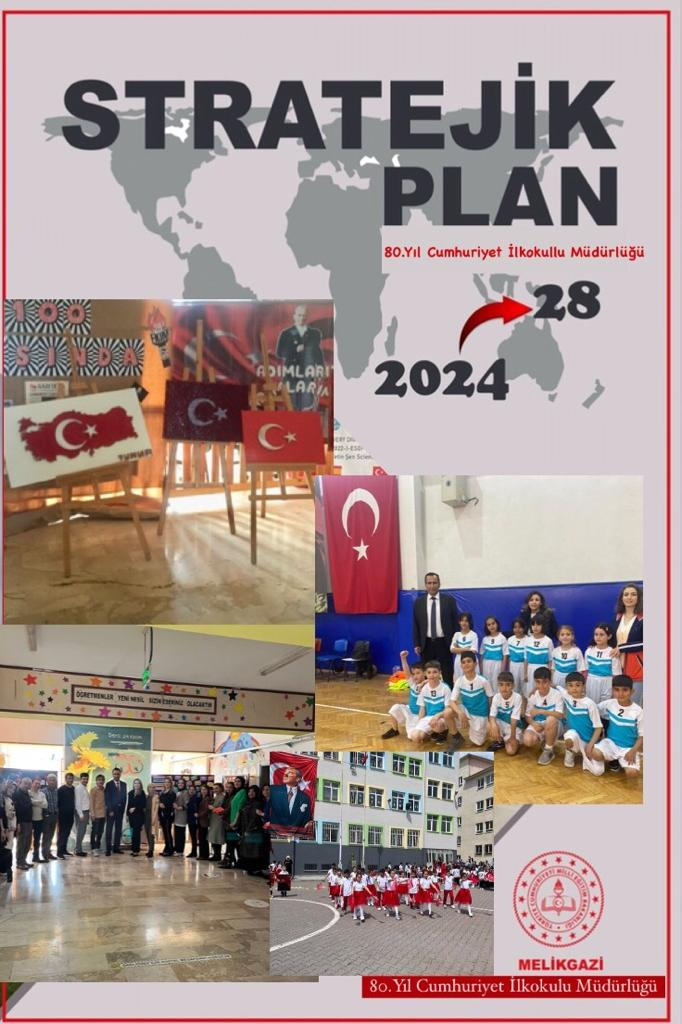 T.C.MELİKGAZİ KAYMAKAMLIĞI80. YIL CUMHURİYET İLKOKULU MÜDÜRLÜĞÜ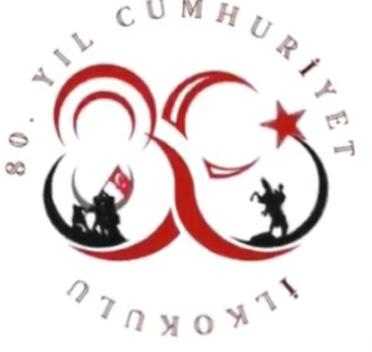 80. YIL CUMHURİYET İLKOKULU2024-2028 STRATEJİK PLANIKaymakam Sunuşu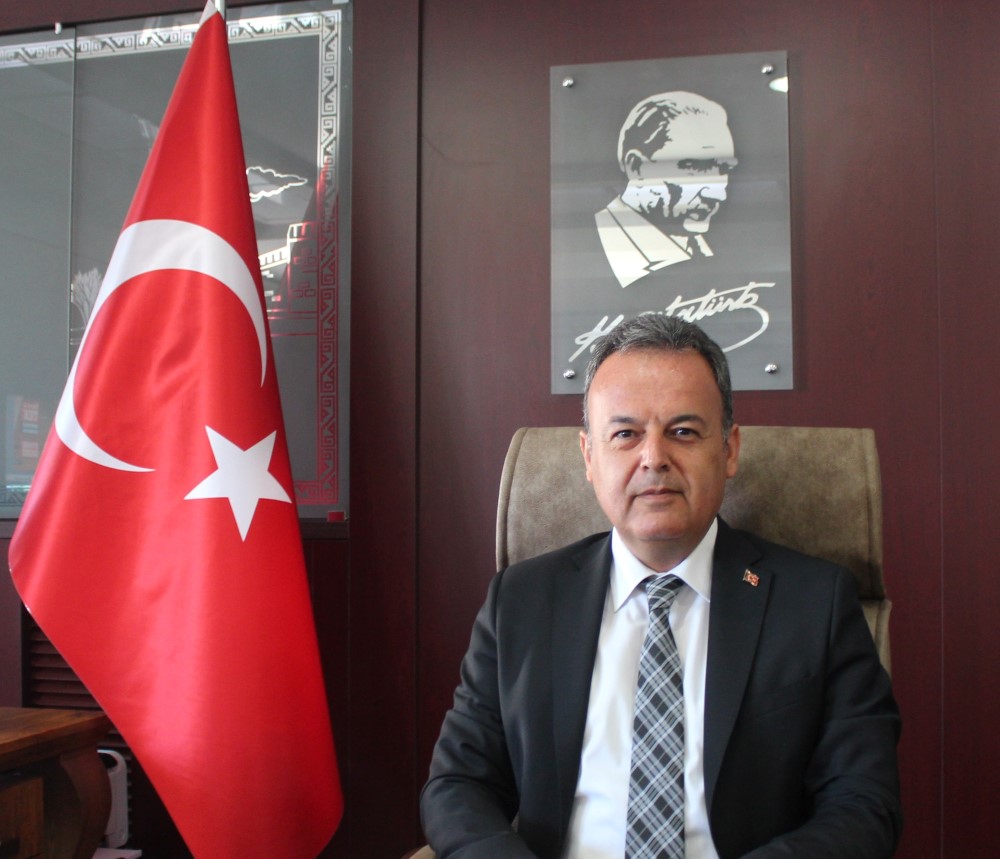 Gelişimin, yenilenmenin ve değişimin en üst noktada yaşandığı 21. yüzyıl da özellikle teknolojik, ekonomik ve toplumsal alanlarda meydana gelen gelişmeler, sınırları aşarak tüm ülkeleri ve kurumları çok yönlü olarak etkilemektedir.Bu yüzyılda insan gücünü doğru ve yerinde kullanabilmek önem arz etmektedir.Bu gelişmeler ışığında gerek kamu yönetiminde gerekse özel kurumlarda kapsamlı bir yeniden yapılanma ihtiyacı doğmaktadır.Bu kapsamda “Stratejik Yönetim” yaklaşımı ön plana çıkmaktadır. Stratejik planlama, bir kurumun var olan durumu ile gelecekte ortaya çıkması muhtemel gidişatını inceleme, hedeflerini belirleme, bu hedeflere ulaşmak için strateji geliştirme ve uygulama sonuçlarını ölçümleme sürecidir. Bu kapsamda hazırlanan stratejik planlar ortaya çıkabilecek sorunların önlenmesini, belirsizliklerin giderilmesini sağlayacaktır.Kendilerinden beklenen işlevleri yerine getirebilmeleri için eğitim kurumlarının Milli Eğitim Bakanlığının belirlediği hizmet standartlarını gerçekleştirebilmeleri, iyi bir planlamaya ve bu planın etkin bir şekilde uygulanmasına bağlıdır.Bu çerçevede Hazırlanan Stratejik Plan, ilçemizde çalışmaların etkin ve verimli bir şekilde yürütmesini ve belirlenen stratejik amaçlara ulaşmasını sağlayacak bir yol haritası niteliğindedir.İlçe Milli Eğitim Müdürlüğü’nün hazırlamış olduğu 2024-2028 yıllarını kapsayan Stratejik Planının ilçemize hayırlı olmasını diliyor, çalışmada emeği geçenleri tebrik ediyorum.Bülent KARACAN	Melikgazi Kaymakamıİlçe Milli Eğitim Müdürü Sunuşu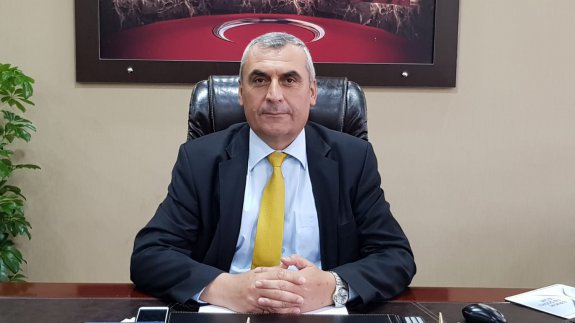 Kamu kurumlarının kamu hizmetlerini etkin ve verimli bir şekilde sunma yükümlülüklerini yerine getirmesi hem kurum hem de yönetilen toplum açısından önemlidir. Bu faaliyetlerin kamu yönetimi bağlamında başarıyla uygulanmasına yönelik etkili araçlardan biri stratejik planlardır. Stratejik plan kamu yönetiminin daha etkin, verimli, değişim ve yeniliklere açık bir yapıya kavuşturulabilmesi için temel bir araç niteliği taşımaktadır. Stratejik planlar, kamu yöneticilerinin faaliyetlerine uzun vadeli bakmalarına, iç ve dış koşulların kuruluş üzerindeki etkisini anlamalarına olanaktır.Kamu yöneticileri, çalıştıkları kurumların güçlü ve zayıf yönlerini tespit ederek, kurumsal faaliyetleri yürüterek, tutarlı bir strateji ve vizyon geliştirerek, gerekli eylemleri tasarlayarak, yenilikleri takip ederek işlevleri düzenlemek yükümlülüğündedir. Bu anlamda özenle hazırlanmış bir stratejik plan, ihtiyaç duyulduğunda yöneticilere yol gösterici olur. Stratejik plan kamu kurumlarının başarısına önemli katkı sağlamaktadır. Bu bağlamda stratejik plan geleceğe yönelik düşünmeyi kolaylaştırır, yönetilen topluluğun mevcut ihtiyaçlarını ortaya çıkarır, uygun kalkınma stratejilerini belirler ve çevresel değişimlerin tahmin edilmesine olanaktandır.Stratejik plan; kurumsal yapıyı tanımlamayı, önceliklere odaklanmayı ve eylemleri doğru araçlarla yönetmeyi ve koordine etmeyi içerir. Stratejik plan, kuruluşun mevcut durumu ile ulaşmak istediği durum arasındaki yolu tarif eden süreçtir. Stratejik planlar size ana hedeflerinizin ne olduğunu ve bu hedeflere ulaşmak için nasıl organize olacağınızı anlatır.Büyük bir özveri ve titizlikle hazırlanan stratejik planımızın, ilçemiz eğitim ortamına kalite, başarı ve hayırlar getirmesini temenni ediyorum.                                                                                                                    Hacı KAYA							     Melikgazi İlçe Milli Eğitim MüdürüOkul Müdürü Sunuşu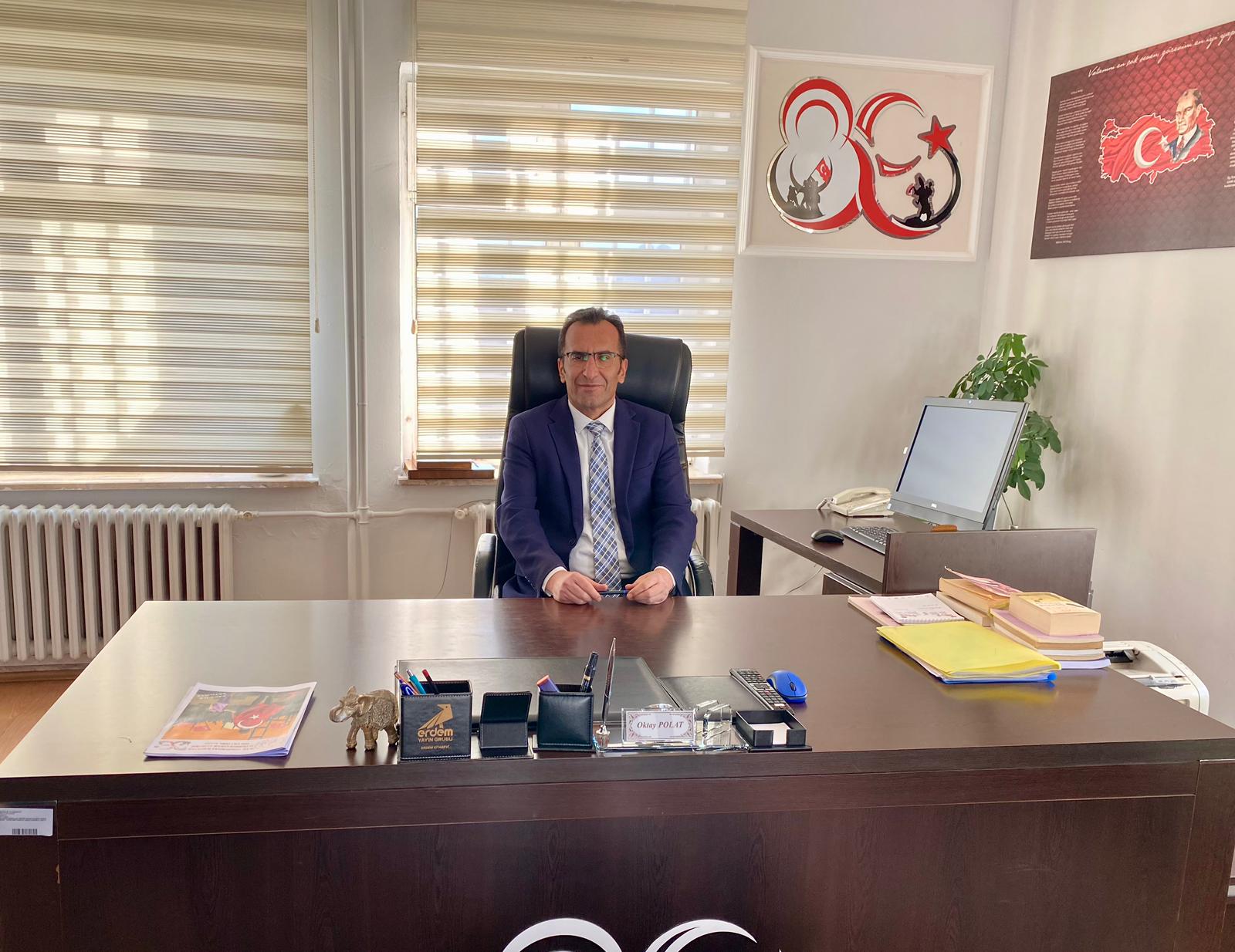 Çok hızlı gelişen, değişen teknolojilerle bilginin değişim süreci de hızla değişmiş ve başarı için sistemli ve planlı bir çalışmayı kaçınılmaz kılmıştır. Sürekli değişen ve gelişen ortamlarda çağın gerekleri ile uyumlu bir eğitim öğretim anlayışını sistematik bir şekilde devam ettirebilmemiz, belirlediğimiz stratejileri en etkin şekilde uygulayabilmemiz ile mümkün olacaktır. Başarılı olmak da iyi bir planlama ve bu planın etkin bir şekilde uygulanmasına bağlıdır. Kapsamlı ve özgün bir çalışmanın sonucu hazırlanan Stratejik Plan okulumuzun çağa uyumu ve gelişimi açısından tespit edilen ve ulaşılması gereken hedeflerin yönünü doğrultusunu ve tercihlerini kapsamaktadır. Katılımcı bir anlayış ile oluşturulan Stratejik Plânın, okulumuzun eğitim yapısının daha da güçlendirilmesinde bir rehber olarak kullanılması amaçlanmaktadır. Belirlenen stratejik amaçlar doğrultusunda hedefler güncellenmiş ve okulumuzun 2024-2028 yıllarına ait stratejik plânı hazırlanmıştır. Bu planlama; 5018 sayılı Kamu Mali Yönetimi ve Kontrol Kanunu gereği, Kamu kurumlarında stratejik planlamanın yapılması gerekliliği esasına dayanarak hazırlanmıştır. Zoru hemen başarırız, imkânsızı başarmak zaman alır. Okulumuza ait bu planın hazırlanmasında her türlü özveriyi gösteren ve sürecin tamamlanmasına katkıda bulunan idarecilerimize, stratejik planlama ekiplerimize, İlçe Milli Eğitim Müdürlüğümüz Strateji Geliştirme Bölümü çalışanlarına teşekkür ediyor, bu plânın başarıyla uygulanması ile okulumuzun başarısının daha da artacağına inanıyor, tüm personelimize başarılar diliyorum.	        Oktay POLAT                                                                                                                         Okul Müdürü1.İçindekilerKaymakam Sunuşu	IIIİlçe Milli Eğitim Müdürü Sunuşu	IVİçindekiler	VITablolar	IXŞekiller	XIEkler	XIIKısaltmalar	XIIIMüdürlük Hizmet Birimlerinin Kısaltılması	XIVTanımlar	XIVGiriş	11.	Stratejik Plan Hazırlık Süreci	1A.	Genelge ve Hazırlık Programı	4B.	Ekip ve Kurullar	4C.	Çalışma Takvimi	52.	Durum Analizi	6A.	Kurumsal Tarihçe	B.	Uygulanmakta Olan Planın Değerlendirilmesi	7C.	Mevzuat Analizi	.D.	Üst Politika Belgeleri Analizi	.E.	Faaliyet Alanları İle Ürün ve Hizmetlerin Belirlenmesi	11F.	Paydaş Analizi	11G.	Kuruluş İçi Analiz	26H.	PESTLE Analizi	34İ.	GZFT Analizi	35J.	Tespitler ve İhtiyaçların Belirlenmesi	383.	Geleceğe bakış	38Misyon, Vizyon ve Temel Değerler	39Misyonumuz:	39Vizyonumuz:	39Temel Değerlerimiz:	40Amaç ve Hedeflere İlişkin Mimari	41Amaç, Hedef, Gösterge ve Stratejiler	4.	Maliyetlendirme	715.	İzleme ve Değerlendirme	74Melikgazi İlçe Mem 2019-2023 Stratejik Planı İzleme ve Değerlendirme Modeli	74İzleme ve Değerlendirme Sürecinin İşleyişi	74Stratejik Plan İzleme ve Değerlendirme Modülü	75Birim Sorumlulukları	.Performans Göstergeleri Bilgileri	.TablolarTablo 1: Stratejik Planlama Üst Kurulu	6Tablo 2: İlçe MemStratejik Planlama Ekibi	6Tablo 3: Çalışma Takvimi	7Tablo 4:Erasmus + Programı Yıllara Göre Dağılım	9Tablo 5:Erasmus + Programı Yıllara Göre Dağılım	9Tablo 6: Üst Politika Belgeleri	Tablo 7:Melikgazi İlçe MEM Personel Yapısı	14Tablo8:Genel İdare, Teknik, Sağlık Ve Yardımcı Hizmetler Sınıfındaki Personel Durumu	14Tablo9 :FATİH Projesi Okullara Dağıtılan Tablet, Akıllı tahta, Projeksiyon ve Yazıcı Sayıları	29Tablo 10:Teknolojik Kaynaklar	15Tablo 11:Müdürlüğümüzün Fiziki Kaynakları Arasında Yer Alan Bina Sayısı	15Tablo 12:Melikgazi İlçe MEM Bütçesi (Ekonomik Sınıflandırma)	Tablo 13:Melikgazi İlçe MEM Kaynak Tablosu (2023-2024)	16Tablo 14: Uluslararası Projelerden Elde Edilen Kaynaklar	.Tablo 15: Melikgazi İlçe MEM Bütçe Tasarısı(Ekonomik Sınıflandırma)	Tablo 16: Melikgazi İlçe MEM Kaynak Tablosu	Tablo 17: Amaç ve Hedef Maliyetleri Tablosu	Tablo 18:Hedeflerden Sorumlu ve İşbirliği Yapılacak Birimler	ŞekillerŞekil 1: Stratejik Plan Oluşum Şeması	2Şekil 2:Melikgazi İlçe  Milli Eğitim Müdürlüğü Stratejik Planlama Modeli	…..3Şekil 3: Kurumunuz……………………………………………………………………………………………………… 20Şekil 4: Kurumdaki Göreviniz…………………………………………………………………………………………20Şekil 5: Hizmet Yılınız……………………………………………………………………………………………………….21Şekil 6: Cinsiyetiniz…………………………………………………………………………………………………….…21Şekil 7: Kurumumuz güvenlidir………………………………………………………………………………………21Şekil 8: Kurumumuzun çalışmaları hizmet odaklıdır………………………………………………………..22Şekil 9: Kurumumuz Çözüm Odaklıdır…………………………………………………………………………….22Şekil 10: Kurumumuz Yenilikçidir……………………………………………………………………………………22Şekil 11: Kurumumuz Adildir………………………………………………………………………………………….23Şekil 12: Kurumumuz Erişebilirdir……………………………………………………………….………………….23Şekil 13:Kurumumuz Şeffaftır…………………………………………………………………………………….…23Şekil 14:Kurumumuz İnsan Haklarına Önem Verir……………………………………………………………24Şekil 15:Kurumumuz Farklı Görüşlere Saygı Duyar…………………………………………………………24Şekil 16:Kurumumuz Teknolojik İmkânlar Sunar………………………………………………………….…24Şekil 17:Kurumumuz Temizlik Faaliyetlerine Önem Verir……………………………………………..25Şekil 18:Kurumumuz Etik Değerlere Sahiptir……………………………………………..25Şekil 19:Kurumumuz Sosyal İmkânlar Sunar……………………………………………….…………………25Şekil 20:Kurumumuz Bireysel Farklılıklara Saygı Gösterir……………………………….26Şekil 21:Kurumumuz Çalışma Saatlerine Özen Gösterir…………………………………………………26Şekil 22:Kurumumuzun Çevre Düzenlemesi Yeterlidir……………………………………………….…….26Şekil 23: Çalıştığınız Kurum………………………………………………………………………………………………..27Şekil 24: Yaşınız………………………………………………………………………………………………………………….27Şekil 25: Cinsiyetiniz………………………………………………………………………………………………………..…28Şekil 26: Eğitim Düzeyiniz…………………………………………………………………………………………………..28Şekil 27:Okul binası, bahçe, spor salonu vb. imkânları yeterlidir……………………….………………28Şekil 28:Rehberlik ve araştırma hizmetleri yeterli ve niteliklidir…………………………….………….29Şekil 29:Halk Eğitim Merkezleri ile iş birliği içerisindedir………………………………………………..29Şekil 30:Eğitim hizmetlerinin verimliliği yüksektir…………………………………………………….………29Şekil 31:Basın ve haberlerle etkinlikleri duyurur..………………………………………………………………30Şekil 32:Ders dışı sosyal etkinliklere yer verir…………………………………………………………………...30Şekil 33:Dijitalleşmeye ve teknolojiye önem verir……………………………………………………………..30Şekil 34:Okul-aile birlikleri aktif ve nitelikli faaliyet göstermektedir………………………………...31Şekil 35:Eğitime yönelik projeler yeterli düzeydedir…………………………………………………….…...31Şekil 36:Mesleki ve teknik eğitimde istihdam yeterli düzeydedir………………………………..….….31Şekil 37:Öğrenci başarısını arttırmaya yönelik faaliyetler yeterlidir……………………….………….32Şekil 38:Eğitime erişimi teşvik edecek ve artıracak çalışmalar yeterli düzeydedir……………..32Şekil 39:Okullarda öğretim materyalleri ve eğitim araç-gereçleri yeterlidir……………………...32Şekil 40:Okullar öncesi eğitimi yaygınlaştıracak ve geliştirecek çalışmalar yeterli düzeydedir……………………………………………………………………………….......33Şekil 41:Öğrencilerin eğitim kurumlarına aidiyet duygusunu geliştirmeye yönelik çalışmalar yeterli düzeydedir…………………………………………………………………………....33Şekil 42:Özel gereksinimli öğrencilere yönelik eğitim hizmetleri ile ilgili çalışmalar yeterli düzeydedir…………………………………………………………………………………………………………………………33Şekil 43:Özel yetenekli öğrencilere yönelik eğitim hizmetleri ile ilgili çalışmalar yeterli düzeydedir……………………………………………………………………………………………………………………….34Şekil 44:Melikgazi İlçe MEM Teşkilat Şeması	..13Şekil 45:İzleme ve Değerlendirme Süreci………………………….……………………………………………..87EklerEK 1: Paydaş Analizi	KısaltmalarTanımlarBütünleştirici eğitim (kaynaştırma eğitimi):Özel eğitime ihtiyacı olan bireylerin eğitimlerini, destek eğitim hizmetleri de sağlanarak akranlarıyla birlikte resmî veya özel örgün ve yaygın eğitim kurumlarında sürdürmeleri esasına dayanan özel eğitim uygulamalarıdır.Çıraklık eğitimi:Kurumlarda yapılan teorik eğitim ile işletmelerde yapılan pratik eğitimin bütünlüğü içerisinde bireyleri bir mesleğe hazırlayan, mesleklerinde gelişmelerine olanak sağlayan ve belgeye götüren eğitimi ifade eder.Destek eğitim odası: Okul ve kurumlarda, yetersizliği olmayan akranlarıyla birlikte aynı sınıfta eğitimlerine devam eden özel eğitime ihtiyacı olan öğrenciler ile üstün yetenekli öğrenciler için özel araç-gereçler ile eğitim materyalleri sağlanarak özel eğitim desteği verilmesi amacıyla açılan odaları ifade eder.Devamsızlık:Özürlü ya da özürsüz olarak okulda bulunmama durumu ifade eder. Eğitim arama motoru: Sadece eğitim kategorisindeki sonuçların görüntülendiği ve kategori dışı ve sakıncalı içeriklerin filtrelendiğini internet arama motoru.Eğitim ve öğretimden erken ayrılma:Avrupa Topluluğu İstatistik Ofisinin (Eurostat) yayınladığı ve hane halkı araştırmasına göre 18-24 yaş aralığındaki kişilerden en fazla ortaokul mezunu olan ve daha üstü bir eğitim kademesinde kayıtlı olmayanların ilgili çağ nüfusuna oranı olarak ifade edilen göstergedir.İşletmelerde Meslekî Eğitim: Meslekî ve teknik eğitim okul ve kurumları öğrencilerinin beceri eğitimlerini işletmelerde, teorik eğitimlerini ise meslekî ve teknik eğitim okul ve kurumlarında veya işletme ve kurumlarca tesis edilen eğitim birimlerinde yaptıkları eğitim uygulamalarını ifade eder.Okul-Aile Birlikleri:Eğitim kampüslerinde yer alan okullar dâhil Bakanlığa bağlı okul ve eğitim kurumlarında kurulan birliklerdir.Ortalama eğitim süresi: Birleşmiş Milletler Kalkınma Programının yayınladığı İnsani Gelişme Raporu’nda verilen ve 25 yaş ve üstü kişilerin almış olduğu eğitim sürelerinin ortalaması şeklinde ifade edilen eğitim göstergesini ifade etmektedir.Örgün eğitim dışına çıkma:Ölüm ve yurt dışına çıkma haricindeki nedenlerin herhangi birisine bağlı olarak örgün eğitim kurumlarından ilişik kesilmesi durumunu ifade etmektedir. Örgün eğitim: Belirli yaş grubundaki ve aynı seviyedeki bireylere, amaca göre hazırlanmış programlarla, okul çatısı altında düzenli olarak yapılan eğitimdir. Örgün eğitim; okul öncesi, ilkokul, ortaokul, ortaöğretim ve yükseköğretim kurumlarını kapsar.Özel eğitime ihtiyacı olan bireyler (Özel eğitim gerektiren birey): Çeşitli nedenlerle, bireysel özellikleri ve eğitim yeterlilikleri açısından akranlarından beklenilen düzeyden anlamlı farklılık gösteren bireyi ifade eder.Özel politika veya uygulama gerektiren gruplar (dezavantajlı gruplar): Diğer gruplara göre eğitiminde ve istihdamında daha fazla güçlük çekilen kadınlar, gençler, uzun süreli işsizler, engelliler gibi bireylerin oluşturduğu grupları ifade eder.Özel yetenekli bireyler:Zeka, yaratıcılık, sanat, liderlik kapasitesi, motivasyon ve özel akademik alanlarda yaşıtlarına göre daha yüksek düzeyde performans gösteren bireyi ifade eder.Uzaktan Eğitim:Her türlü iletişim teknolojileri kullanılarak zaman ve mekân bağımsız olarak insanların eğitim almalarının sağlanmasıdır.Yaygın eğitim: Örgün eğitim sistemine hiç girmemiş ya da örgün eğitim sisteminin herhangi bir kademesinde bulunan veya bu kademeden ayrılmış ya da bitirmiş bireylere; ilgi, istek ve yetenekleri doğrultusunda ekonomik, toplumsal ve kültürel gelişmelerini sağlayıcı nitelikte çeşitli süre ve düzeylerde hayat boyu yapılan eğitim, öğretim, üretim, rehberlik ve uygulama etkinliklerinin bütününü ifade eder.Zorunlu eğitim: Dört yıl süreli ve zorunlu ilkokullar ile dört yıl süreli, zorunlu ve farklı programlar arasında tercihe imkân veren ortaokullar ve imam-hatip ortaokullarından oluşan ilköğretim ile ilköğretime dayalı, dört yıllık zorunlu, örgün veya yaygın öğrenim veren genel, mesleki ve teknik ortaöğretim kademelerinden oluşan eğitim sürecini ifade eder.Giriş21. yüzyıl bilgi toplumunda yönetim alanında yaşanan değişimler, kamu kaynaklarının etkili, ekonomik ve verimli bir şekilde kullanıldığı, hesap verebilir ve saydam bir yönetim anlayışını gündeme getirmiştir. Ülkemizde de kamu mali yönetimini bu anlayışa uygun olarak yapılandırmak amacıyla 5018 Sayılı Kamu Mali Yönetimi ve Kontrol Kanunu uygulamaya konulmuştur. 5018 sayılı Kamu Mali Yönetimi ve Kontrol Kanunu kamu idarelerine kalkınma planları, ulusal programlar, ilgili mevzuat ve benimsedikleri temel ilkeler çerçevesinde geleceğe ilişkin misyon ve vizyonlarını oluşturma, stratejik amaçlar ve ölçülebilir hedefler belirleme, performanslarını önceden belirlenmiş olan göstergeler doğrultusunda ölçme ve bu süreçlerin izlenip değerlendirilmesi amacıyla katılımcı yöntemlerle stratejik plan hazırlama zorunluluğu getirmiştir. Müdürlüğümüz de ilk stratejik planını 2010-2014 ikincisini ise 2015-2019 üçüncüsü 2019-2023 yıllarını kapsayacak şekilde hazırlamış ve uygulamıştır.Müdürlüğümüzün dördüncü stratejik planı olan Kayseri İlçe Millî Eğitim Müdürlüğü 2024-2028 Stratejik Planı’nı kalkınma planları, programlar, ilgili mevzuatlar ve MEB 2024-2028 Stratejik Planlama Kılavuzu dikkate alınarak hazırlanmıştır. Müdürlüğümüz 2024-2028 Stratejik Planı çalışmaları kapsamında, Bakanlık merkez ve taşra teşkilatı birimleri ile ilgili paydaşların katılımıyla başta Eğitimde  “Türkiye Yüzyılı Vizyonu” uygulanmakta olan stratejik planın değerlendirilmesi, mevzuat, üst politika belgeleri, paydaş, PESTLE, GZFT ve kuruluş içi analizlerinden elde edilen veriler ışığında eğitim ve öğretim sistemine ilişkin sorun ve gelişim alanları ile eğitime ilişkin öneriler tespit edilmiş, bunlara yönelik stratejik amaç, hedef, strateji, gösterge ve eylemler planlanmıştır.  Bu doğrultuda Millî Eğitim Bakanlığı tarafından belirlenen yedi amaç……………ile bu stratejik amaçlar altında beş yıllık hedefler ve bu hedefleri gerçekleştirecek eylemler ortaya çıkartılmıştır. Stratejilerin yaklaşık maliyetlerinden yola çıkılarak stratejik amaç ve hedeflerin tahmini kaynak ihtiyaçları hesaplanmıştır. Planda yer alan stratejik amaç ve hedeflerin gerçekleşme durumlarının takip edilebilmesi için de stratejik plan izleme ve değerlendirme modeli oluşturulmuştur..Stratejik Plan Hazırlık SüreciStratejik planlama uygulamalarının başarılı olması plan öncesi hazırlık çalışmalarının iyi planlanmış olmasına ve sürece katılımın sağlanmasına bağlıdır. Hazırlık dönemindeki çalışmalar Strateji Geliştirme Başkanlığınca yayınlanan “Millî Eğitim Bakanlığı 2024-2028 Stratejik Plan Hazırlık Programı” dikkate alınarak ele alınmıştır. Program aşağıdaki konuları içermektedir:Stratejik plan hazırlık çalışmalarının başladığının duyurulmasıStrateji geliştirme üst kurul ve ekiplerinin oluşturulmasıStratejik planlama ekiplerine eğitimler düzenlenmesiStratejik plan hazırlama takviminin oluşturulmasıOkulumuzun  2024-2028 stratejik planın hazırlanmasında tüm tarafların görüş ve önerileri ile eğitim önceliklerinin plana yansıtılabilmesi için geniş katılım sağlayacak bir model benimsenmiştir. Bu amaca ulaşabilmek için farklı fikirlerin plan metninde yer almasına ve değerlendirilmesine özen gösterilmeye çalışılmıştır. Stratejik plan temel yapısı Müdürlüğümüz Stratejik Planlama Üst Kurulu tarafından kabul edilen Müdürlük Vizyonu ulaşabilmek amacıyla eğitimin üç temel bölümü (erişim, kalite, kapasite) ile paydaşların görüş ve önerilerini baz alır nitelikte oluşturulmuştur.Şekil 1: Stratejik Plan Oluşum Şeması2024-2028 Stratejik Plan çalışmalarının başladığı 06/10/2022 tarihinde Millî Eğitim Bakanlığı Strateji Geliştirme Başkanlığı tarafından onaylanan ve yayımlanan 2022/21 sayılı genelge ile müdürlüğümüz birimlerine duyurulmuştur. Birimlerin çalışmalara azami katılım ve desteklerinin, açıklama yazısı ve ekler doğrultusundaki dokümanlardan faydalanılarak yapılması sağlanmıştır.Stratejik Planlama Ekibi ilk toplantısını 17/10/2022 tarihinde gerçekleştirmiş; misyon, vizyon, amaç ve hedeflerimizin müdürlüğümüz statüsüne uygun olması hususunda genel çerçeve belirlenmiştir. Ayrıca, Birim Stratejik Plan Hazırlık Ekiplerine stratejik plan hazırlık sürecine ilişkin bilgilendirme yapılmış, müdürlüğümüzün güçlü ve zayıf yönleri ile dış etkenlere bağlı ortaya çıkan fırsatlar ve tehditler konusunda eğitim verilmiştir.Stratejik Planlama Ekibi ilk toplantısını 17/10/2022 tarihinde gerçekleştirmiş; misyon, vizyon, amaç ve hedeflerimizin okulumuz  statüsüne uygun olması hususunda genel çerçeve belirlenmiştir. Ayrıca, Birim Stratejik Plan Hazırlık Ekiplerine stratejik plan hazırlık sürecine ilişkin bilgilendirme yapılmış, okulumuzun güçlü ve zayıf yönleri ile dış etkenlere bağlı ortaya çıkan fırsatlar ve tehditler konusunda eğitim verilmiştir. Diğer taraftan, paydaş analizleri kapsamında, iç paydaşların görüşlerini alabilmek için https://forms.gle/VMgEVfKxq2WzFaEt9 (öğretmen), dış paydaş görüşlerini alabilmek için https://forms.gle/4ipLE26BJp8H669B9 (veli) ve https://forms.gle/Gz7XUfFvEs7vVEXE7 (öğrenci) üzerinden paydaş anketlerinin online olarak cevaplandırılmasına imkan verebilen bir platform oluşturulmuştur. Okulumuzun faaliyet alanlarını düzenleyen mevzuatın sınırlarının çizilmesi, bu yasal yükümlülüklere ilişkin tespit ve ihtiyaçların belirlenmesi çalışması, okulumuzun birimlerinden alınan bilgi ve öneriler çerçevesinde gerçekleştirilmiştir.Şekil 2:Melikgazi 80. Yıl Cumhuriyet İlkokulu Müdürlüğü Stratejik Planlama ModeliGenelge ve Hazırlık Programı5018 sayılı Kamu Mali Yönetimi ve Kontrol Kanunu’nun 3. Maddesi ve 9. Maddesi Kamu Kurumlarının 5 yıllık Stratejik Plan yapmalarını zorunlu hale getirmiştir. “Kamu idareleri; kalkınma planları, programlar, ilgili mevzuat ve benimsedikleri temel ilkeler çerçevesinde geleceğe ilişkin misyon ve vizyonlarını oluşturmak, stratejik amaçlar ve ölçülebilir hedefler saptamak, performanslarını önceden belirlenmiş olan göstergeler doğrultusunda ölçmek ve bu sürecin izleme ve değerlendirmesini yapmak amacıyla katılımcı yöntemlerle stratejik plan hazırlarlar”  hükmü çerçevesinde ve “Kamu İdareleri için Stratejik Planlama Rehberi” taslağı ile belirlenmiş olan şablona göre katılımcı bir anlayışla hazırlanmıştır.	Bu kapsamda 3797 Sayılı Millî Eğitim Bakanlığı’nın Teşkilat ve Görevleri Hakkında Kanun ve Millî Eğitim Bakanlığı tarafından 2022 yılında yayınlanan 2022/21 nolu genelgesi kapsamında ilçemizin stratejik plan hazırlıklarının yapılması istenmiştir. Genelge kapsamında ilçemizin Stratejik Plan Hazırlama Üst Kurulu ve hazırlama ekibinin oluşturulması talep edilmiştir. Daha sonra Bakanlığımız SGB tarafından 2024-2028 Stratejik Plan Hazırlama Kılavuzu yayınlanarak yapılacak olan çalışmaların şekil ve muhteviyatı belirlenmiştir. Kapsam olarak “Mevcut Durum Analizinin” yapılması ve bu çalışmaların hangi araçlarla tespit edileceğinin belirlenmesi, gelişim alanlarının belirlenmesi sonucunda oluşan Vizyon ifadesine ulaşmak için yapılması gereken hedeflerin neler olduğunun tespiti istenmiştir.Millî Eğitim Bakanlığının yayınladığı 06Ekim 2022 tarihli ve 2022/21 sayılı Genelge ile 2024-2028 Stratejik Plan Hazırlık Çalışmaları, tüm Okul Müdürlüklerine duyurulmuştur. Ardından MEB 2024-2028 Stratejik Plan Hazırlık Programı yayımlanmıştır. Buna göre Melikgazi 80. Yıl Cumhuriyet İlkokulu Müdürlüğü, 2024-2028 Stratejik Plan çalışmalarını ivedilikle başlatmıştır. Stratejik Plan Hazırlık Programında sunulan takvime uygun olarak ilçe stratejik plan çalışmaları takvimi oluşturulmuştur. Çalışmalar, hazırlık programında belirtilen “Hazırlık, Durum Analizi, Geleceğe Bakış” bölümlerinden oluşacak şekilde kurgulanmıştır. Çalışmalar, 26 Şubat 2018 tarihinde yayımlanan Kamu İdarelerinde Stratejik Planlamaya İlişkin Usul ve Esaslar Hakkındaki Yönetmelik ve aynı tarihli Kamu İdarelerin İçin Stratejik Plan Hazırlama Kılavuzunda belirtilen usul ve esaslar temel alınarak yürütülmüştür. Paydaş Analizi çalışmalarını müteakiben “Kurum İçi Analiz, PESTLE Analizi, GZFT Analizi” çalışmaları yapılmıştır. Tespit ve ihtiyaçların belirlenmesinde “Uygulanmakta Olan Stratejik Planın Değerlendirilmesi, Mevzuat Analizi, Üst Politika Belgeleri Analizi, Faaliyet ve Ürünler, Paydaş Analizi, Kurum İçi Analiz, PESTLE ve GZFT Analizi” birlikte değerlendirilmiştir. İhtiyaçların belirlenmesi ile birlikte Stratejik Plan hazırlanmasının en önemli aşamalarından biri olan “Durum Analizi” çalışmaları tamamlanmıştır. “Durum Analizi” çalışmasından elde edilen sonuçlarla “Geleceğe Bakış” bölümünün hazırlanmasına geçilmiş, bu bölümde “Misyonumuz, Vizyonumuz ve Temel Değerlerimiz” dışında Müdürlüğümüzün 2024-2028 dönemini kapsayan 5 yıllık süreçte amaçları, hedefleri, performans göstergeleri ve stratejilerine yer verilmiştir. Hedeflerimizi gerçekleştirebilmek için her bir hedefe mahsus olmak üzere 5 yıllık dönem için tahmini maliyet belirlenmiştir. Stratejik Planımızda son olarak stratejik plan döneminin izleme ve değerlendirme faaliyetlerine, bu faaliyetlerin hangi dönemlerde yapılacağına yer verilmiştir.Ekip ve KurullarStratejik planlama sürecinin yönetimi kademeli bir organizasyon ile gerçekleştirilmiştir. Stratejik Plan hazırlık çalışmaları, Kalkınma Bakanlığı tarafından hazırlanan “Kamu İdareleri İçin Stratejik Planlama Rehberi Taslağı” nın dördüncü sürümü dikkate alınarak Ekim 2022 tarihinde başlatılmıştır. Stratejik plan çalışmalarını yönlendirmek ve yönetsel öncelikleri Stratejik Planlama Ekibine aktarmak üzere Yönlendirme Kurulu oluşturulmuştur.Kurumumuz Stratejik Planlama Ekibinin oluşturulmasında tüm paydaşların süreçte temsil edilmesine özen gösterilmiştir. Okul Müdürü Oktay POLAT başkanlığında yürütülen çalışmalarda, ilimiz düzeyinde plan analizleri yapılmış, paydaş görüşlerinin plana yansıması sağlanmış ve kurulun bilgilendirilmesi ile yönetsel karar alma süreçleri kolaylaştırılmıştır. Müdürlüğümüzce yürütülen çalışmaların konsolidasyonu ve yürütülen analiz çalışmaları sonucunda planın yazılması sorumluluğu Stratejik Planlama Ekibine verilmiştir.19 Ocak 2023 tarihinde Strateji Geliştirme Kurulu ile Stratejik Planlama Ekibi listesi oluşturulmuştur. Müdürlüğümüz stratejik planlama üst kurulu ile ilgili bilgiler Tablo 1’de, stratejik planlama ekibi ile ilgili bilgiler ise Tablo 2’de yer almaktadır.Tablo 1: Stratejik Planlama Üst KuruluTablo 2: 80. Yıl Cumhuriyet İlkokulu Stratejik Planlama EkibiÇalışma TakvimiStratejik plan çalışmalarının etkin bir şekilde yürütülebilmesi için stratejik plan hazırlık sürecindeki aşamalar ihtiyaçlara göre detaylandırılmış ve gerçekleştirilecek faaliyetlerin iş takvimini gösteren zaman çizelgesi hazırlanmıştır.Stratejik planlama çalışmaları Tablo 3’de belirtilen takvime uygun yürütülmüştür.Tablo 3: Çalışma Takvimi2.Durum AnaliziDurum analizi bölümünde okulumuzun mevcut durumu ortaya konularak neredeyiz sorusuna yanıt bulunmaya çalışılmıştır. Bu kapsamda okulumuzun kısa tanıtımı, okul künyesi ve temel istatistikleri, paydaş analizi ve görüşleri ile okulumuzun Güçlü Zayıf Fırsat ve Tehditlerinin (GZFT) ele alındığı analize yer verilmiştir.Kurumsal TarihçeOkulun Kısa Tanıtımı 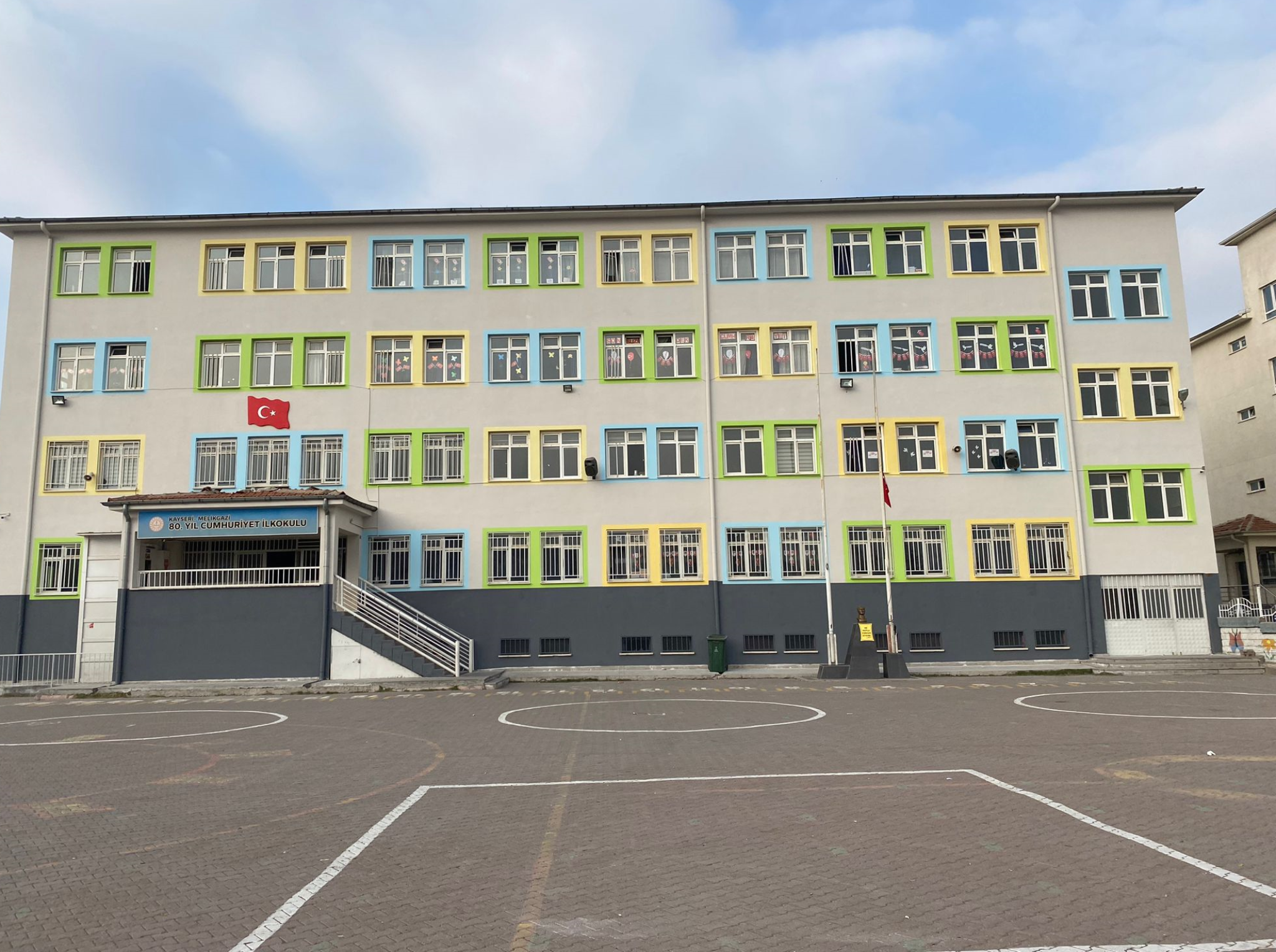 80. YIL CUMHURİYET İLKOKULUİlimiz Melikgazi İlçesi 80. Yıl Cumhuriyet İlkokulu Osmanlı Mahallesi mülkiyeti İl Özel İdaresi tarafından 25 derslikli standart proje üzerine inşa edilerek 2003-2004 eğitim öğretim yılında Kayseri İl Milli Eğitim Müdürlüğü’ne teslim edilmiştir. 80. Yıl Cumhuriyet İlkokulu 2003-2004 Eğitim öğretim yılında kurucu müdür Hüseyin ÇAKICI tarafından eğitim öğretim faaliyetlerine başlamıştır. 2013 yılında 4+4+4 eğitim sistemi ile okulumuz ilkokula dönüştürülmüş ve ortaokul kısmı Zenger Güç Ortaokulu’na öğrenci ve öğretmenleriyle birlikte aktarılmıştır. Uygulanmakta Olan Planın Değerlendirilmesi2019 yılında yürürlüğe giren Melikgazi 80. Yıl Cumhuriyet İlkokulu  Müdürlüğü 2019-2023 Stratejik Planı; stratejik plan hazırlık süreci, durum analizi, geleceğe bakış, maliyetlendirme ile izleme ve değerlendirme olmak üzere beş bölümden oluşmuştur. Bunlardan izleme ve değerlendirme faaliyetlerine temel teşkil eden stratejik amaç, stratejik hedef, performans göstergesi ve stratejilerin yer aldığı geleceğe bakış bölümü eğitim ve öğretime erişim, eğitim ve öğretimde kalite ve kurumsal kapasite olmak üzere üç tema halinde yapılandırılmıştır. Stratejik Planı İzleme ve Değerlendirme kapsamında, performans göstergeleri ve stratejiler ile gerçekleştirilen faaliyetlerin gerçekleşme durumları tespit edilerek, hedeflerle kıyaslanmış ve aşağıda belirtilen hususlar ortaya çıkmıştır:	2019-2023 stratejik planı dönemi içerisinde yer alan bireyin her alanda okullaşmasını sağlama hedefi altında birbirine bağlı birden çok gösterge ile desteklenmiştir.Bir eğitim ve öğretim döneminde bilimsel, kültürel, sanatsal ve sportif alanlarda en az bir faaliyete katılan öğrenci oranı % 0 iken  % 10 a çıkartılarak hedefe ulaşmıştır.Ücretli öğretmen sayısı 1(bir) iken bu sayı 2023 de bu sayı sabit tutularak hedef gerçekleşmiştir.Kişisel ve Mesleki Eğitim sertifika programlarına katılan öğretmen oranı %90 iken bu sayı %100 e çıkarak hedef gerçekleşmiştir.İlkokul birinci sınıf öğrencilerinden en az bir yıl okul öncesi eğitim almış olanların oranı 50 iken bu sayı 2023 de % 40 a inerek hedef gerçekleşmemiştir.İlkokulda 20 gün ve üzeri devamsız öğrenci oranı % 1  iken  yabancı öğrencilerinyoğun olarak  okulumuz bölgesinde  yerleşmesinde yaşanan artıştan dolayı bu sayı 2023’de %6  ya yükselerek hedef sapmıştır. İlkokulda öğrenci sayısı 30’dan fazla olan şube oranı %98 iken bu sayı 2023 de %9 4e indirilerek hedef makul düzeyde gerçekleşmiştir. Engellilerin kullanımına uygun asansör / lift, rampa ve tuvaleti okulumuzda mevcut tutularak hedef gerçekleştirilmiştir.c.Mevzuat AnaliziOkulun Mevcut Durumu: Temel İstatistiklerOkul KünyesiOkulumuzun temel girdilerine ilişkin bilgiler altta yer alan okul künyesine ilişkin tabloda yer almaktadır.Temel Bilgiler Tablosu- Okul Künyesi Çalışan BilgileriOkulumuzun çalışanlarına ilişkin bilgiler altta yer alan tabloda belirtilmiştir.Çalışan Bilgileri TablosuOkulumuz Bina ve Alanları	Okulumuzun binası ile açık ve kapalı alanlarına ilişkin temel bilgiler altta yer almaktadır.Okul Yerleşkesine İlişkin Bilgiler Sınıf ve Öğrenci Bilgileri	Okulumuzda yer alan sınıfların öğrenci sayıları alttaki tabloda verilmiştir.Donanım ve Teknolojik KaynaklarımızTeknolojik kaynaklar başta olmak üzere okulumuzda bulunan çalışır durumdaki donanım malzemesine ilişkin bilgiye alttaki tabloda yer verilmiştir.Teknolojik Kaynaklar TablosuD.Üst Politika Belgeleri AnaliziMelikgazi 80. Yıl Cumhuriyet İlkokulu Müdürlüğü’ne görev ve sorumluluk yükleyen amir hükümlerin tespit edilmesi için tüm üst politika belgeleri ayrıntılı olarak taranmış ve bu belgelerde yer alan politikalar incelenmiştir. Bu çerçevede Melikgazi İlçe Milli Eğitim 2024-2028 Stratejik Planı’nın stratejik amaç, hedef, performans göstergeleri ve stratejileri hazırlanırken bu belgelerden yararlanılmıştır. Üst politika belgelerinde yer almayan ancak Müdürlüğümüzün durum analizi kapsamında önceliklendirdiği alanlara geleceğe bakış bölümünde yer verilmiştir.Cumhurbaşkanlığının Türkiye Yüzyılı ve Millî Eğitim Bakanlığının Eğitimde Türkiye Yüzyılı Vizyonu merkezde olmak üzere üst politika belgeleri, temel üst politika belgeleri ve diğer üst politika belgeleri olarak iki bölümde incelenmiştir (Tablo 6). Tablo 6: Üst Politika BelgeleriE.Faaliyet Alanları İle Ürün ve Hizmetlerin BelirlenmesiPaydaş AnaliziKurumumuzun temel paydaşları öğrenci, veli ve öğretmen olmakla birlikte eğitimin dışsal etkisi nedeniyle okul çevresinde etkileşim içinde olunan geniş bir paydaş kitlesi bulunmaktadır. Paydaşlarımızın görüşleri anket, toplantı, dilek ve istek kutuları, elektronik ortamda iletilen önerilerde dâhil olmak üzere çeşitli yöntemlerle sürekli olarak alınmaktadır.Şekil 3: KurumumuzPaydaş anketlerine ilişkin ortaya çıkan temel sonuçlara altta yer verilmiştir: İç Paydaş  Anketi Sonuçları: 80. Yıl Cumhuriyet İlkokulu  öğrencilerimize 14 maddelik anket düzenlenmiştir. 300 kişinin katılımı ile anket tamamlanmıştır. Öğretmenlerimiz için hazırladığımız anket sorularının çoğu açık uçlu sorular şeklinde olup 32 öğretmenimizin katılımı ile sonuçlanmıştır. Öğretmenlerimizin anket sonuçları  ‘olumlu ve olumsuz yönlerimiz ‘i belirlememize yardımcı olmuştur.Dış Paydaş Anketi Sonuçları:80. Yıl Cumhuriyet İlkokulu katılan 415 veli üzerinden; 14 maddelik anket düzenlenmiştir. Anket tam puanı 5810 olup bunun üzerinden 1761 puan Kesinlikle Katılıyorum, 2321 puan Katılıyorum, 849 puan Karasızım, 486 puan Kısmen Katılıyorum, 206 puan Katılmıyorum sonucu çıkmıştır.DIŞ PAYDAŞ ANKET SONUÇLARIİhtiyaç duyduğumda okul çalışanlarıyla rahatlıkla görüşebilirim.Bizi ilgilendiren okul duyurularını zamanında öğreniyorumÖğrencimle ilgili konularda okulda rehberlik hizmeti alabiliyorum.Okula ilettiğim istek ve şikâyetlerim dikkate alınıyor.Okula ilettiğim istek ve şikâyetlerim dikkate alınıyor.Okuldaki sosyal etkinlikler öğrencimin yeteneklerini geliştirecek şekilde düzenlenmektedir.Okulda yabancı kişilere karşı güvenlik önlemleri alınmaktadır.Okulda bizleri ilgilendiren kararlarda görüşlerimiz dikkate alınır.Çocuğumun okulunu sevdiğini ve öğretmenleriyle iyi anlaştığını düşünüyorum.Sınıf Öğretmenimiz düzenli sınıf veli toplantıları yaparak çocuklarımız ve okulla ilgili bilgilendirmelerde bulunur.İÇ PAYDAŞ ANKETLER SONUÇLARIİdaremizin olumlu olarak değerlendirebileceğiniz birçok faaliyet ve hizmetleri vardır.İdaremizin geliştirilmesi gereken birçok faaliyet ve hizmetleri vardır.Okul müdürü ve müdür yardımcıları ile ihtiyaç duyduğumda rahatlıkla konuşabiliyorum.Okulun rehberlik servisinden yeterince yararlanabiliyorum.Okul idaresine ilettiğimiz öneri ve isteklerimiz dikkate alınır.Okulda kendimi güvende hissediyorum.Okulda öğrencilerle ilgili alınan kararlarda bizlerin görüşleri alınır.Teneffüslerde lavabo, su, yiyecek vs ihtiyaçlarımı giderebiliyorum.Okulun içi ve dışı temizdir.Okulumuzda yeterli miktarda sanatsal ve kültürel faaliyetler düzenlenmektedir.Kuruluş İçi AnalizKurum Kültürü AnaliziMüdürlüğümüzde kurum kültürünün oluşturulması için iş ve işlemlerde birim içi ve birimler arası koordinasyon sağlanmaktadır. Birimlerde görevlendirilen personel, katıldığı hizmet içi eğitimlere, ilgi ve yeteneklerine göre belirlenmektedir. Müdürlüğümüzde görevli şube müdürleri, birim şefleri ve birim personeli arasında hiyerarşik bir sistem olmakla birlikte gerek yöneticiler gerekse personel arasında yatay iletişim mevcuttur. Her çalışanın fikirlerini rahatlıkla ifade edebileceği şekilde koordinasyon mekanizması oluşturulmuştur. Yönetici ve personelimizin mesleki yetkinliklerinin geliştirilmesi için hizmet içi eğitim faaliyetlerine katılımları teşvik edilmektedir. Stratejik Yönetim Sürecinde karar alma mekanizması işletilirken iç ve dış paydaşların görüşleri dikkate alınmaktadır. Müdürlüğümüz çalışmalarına etki düzeyleri ve önemleri değerlendirilerek beklenti ve öneriler, karar alma mekanizmasına dâhil edilmektedir. Çalışmalar kurgulanırken dönemsel, çevresel, sosyolojik ve benzeri değişkenler dikkate alınmakta, sorunların çözümü ve ihtiyaçların giderilmesi amacıyla yapılan çalışmalarda bu değişkenler değerlendirilmektedir. Stratejik plan hazırlanması çalışmaları kapsamında yapılan tüm faaliyetler İlçe Milli Eğitim Müdürümüzün bilgileri ve tensipleri dâhilinde yürütülmektedir. Ancak stratejik planlama ve izleme-değerlendirme çalışmaları başta olmak üzere “Stratejik Yönetim Süreci” ile ilgili iş ve işlemleri koordine edecek nitelikte personelin yeterli sayıda bulunmaması, bu alanda çalışan personelin yerinin değiştirilmesi ve konudaki ihtiyacın giderilmesi zorunluluğunu ortaya koymaktadır.2024-2028 Stratejik Plan hazırlık çalışmaları kapsamında analiz çalışmalarında elde edilen bulgu, sonuç, öneri ve değerlendirmeler aşağıda sunulmuştur. Çalışma sonuçlarına göre geliştirmeye açık alanlar öncelik sırasına göre aşağıda sıralanmıştır; 1-  Halk Eğitim Merkezleri ile iş birliği artırma       2-  Mesleki ve teknik eğitimde  istihdamı artırma Okul binası, bahçe, spor salonu vb. imkânlarının çoğaltılmasıKurumumuzun çevre düzenlemesini güzelleştirmekKurumumuz sosyal imkânlarını artırmak           Gerçekleştirilen analizlere göre kurumun güçlü olduğu alanlar öncelik sırasına göre:Kurumumuz erişebilirdirKurumumuz çözüm odaklıdır.Kurumumuz insan haklarına önem verir.Kurumumuz bireysel farklılıklara saygı gösterir.Kurumumuzun çalışmaları hizmet odaklıdır.Kurumumuz etik değerlere sahiptir.Kurumumuz teknolojik imkânlar sunar.Kurumumuz güvenlidir.Kurumumuz yenilikçidir.Kurumumuz şeffaftır.Kurumumuz adildir.Kurumumuz temizlik faaliyetlerine önem verir.Teşkilat YapısıMelikgazi 80. Yıl Cumhuriyet İlkokulu Müdürlüğü 14/09/2011 tarih ve 28054 sayılı Kanunun 652 sayılı kararname ile yönetim ve organizasyon yapısı belirlenmiş olup iş ve işlemlerini bu kanun doğrultusunda yürütmektedir.27.06.2019 tarih ve 30814 sayılı Resmi Gazetede yayınlanan Milli Eğitim Bakanlığına bağlı Eğitim Kurumları Yönetici ve Öğretmenlerinin norm kadrolarına ilişkin yönetmelik doğrultusunda oluşturulmuştur.Şekil 44:Melikgazi 80. Yıl Cumhuriyet İlkokulu Teşkilat Şemasıİnsan KaynaklarıKurumlarda insan kaynaklarını, organizasyonel amaçlar doğrultusunda en verimli şekilde kullanmak; insan kaynağının iç ve dış gelişmelere uygun olarak etkin bir şekilde planlanmasını, geliştirilmesini ve değerlendirilmesini sağlamak kurumun verimliliği açısından büyük önem taşımaktadır.80. Yıl Cumhuriyet İlkokulu Müdürlüğü teşkilatı personel dağılımları ve bilgileri aşağıda yer alan tablolarda belirtilmiştir.	Tablo 7: Melikgazi 80. Yıl Cumhuriyet İlkokulu  Personel YapısıTablo 8:Genel İdare, Teknik, Sağlık Ve Yardımcı Hizmetler Sınıfındaki Personel DurumuTeknolojik KaynaklarKurumumuzda elektronik ortamda belge aktarım işlemleri DYS (Doküman Yönetim Sistemi)  ile gerçekleştirilmektedir. Ayrıca Müdürlüğümüz ve diğer kurumlar arasında DYS aracılığıyla yazışmalar yapılmaktadır. Bakanlığımızın kurmuş olduğu MEBBİS vâsıtasıyla, kurumsal ve bireysel iş ve işlemlerin büyük bölümü, ayrıca personel ve öğrenci işlemlerini içeren modüller tek bir yapıda kurgulanmış, teşkilatın tüm birimlerinin kullanımına sunulmuştur. Bütün okul ve kurumlarda MEBBİS üzerinden “Yatırım İşlemleri, MEİS, e-Alacak, e-Burs, Evrak, TEFBİS, Kitap Seçim, e-Okul, Veli Bilgilendirme Sistemi” ve benzeri başlıklarında çalışmalar yürütülmektedir. Bakanlığımızın Veri Toplama Sistemi aktif olarak kullanılmaktadır. Tablo 9: FATİH Projesi Okullara Dağıtılan Tablet, Akıllı tahta, Projeksiyon ve Yazıcı SayılarıTablo 10:Teknolojik KaynaklarFiziki Kaynak Analizi	Fiziki kaynak analiziyle, özellikle idarenin bina, arazi ve altyapısı ile sahip olduğu taşıtların özellikleri ve sayıları belirlenir. Söz konusu analiz, idarenin sahip olduğu fiziki varlıklara ilişkin nicel verilerin tespit edilmesiyle sınırlandırılmaz, idarenin faaliyetlerini yerine getirebilmesi için gereksinim duyduğu fiziki kaynakların sahip olması gereken nitelikleri de incelenir. Bu çerçevede, faaliyetlerin yürütülmesinde kullanılacak kaynakların gerektirdiği niteliklerin sağlıklı bir şekilde belirlenebilmesi için iş analizi ve süreç analizi çalışmalarının yapılması, fiziki kaynak analizinin etkinliğini artırır.Tablo11: Müdürlüğümüzün Fiziki Kaynakları Arasında Yer Alan Bina SayısıMali KaynaklarPlanlama sürecinin önemli unsurlarından biri de maliyetlendirmedir. Belirlenen amaç ve hedeflere ulaşabilmek için kaynakların bütçeyle ilişkilendirilmesi gerekmektedir. Böylece kaynakların belirlenmiş olan amaçlar doğrultusunda daha etkili ve verimli bir şekilde kullanılması sağlanacaktır.Eğitim ve öğretimin başlıca finans kaynaklarını merkezî yönetim bütçesinden ayrılan pay, il özel idareleri bütçesinden ayrılan kaynaklar, ulusal ve uluslararası kurum kuruluşlardan sağlanan hibe, kredi ve burslar, gerçek ve tüzel kişilerin bağışları ve okul-aile birlikleri gelirleri oluşturmaktadır.Tablo13:Melikgazi 80. Yıl Cumhuriyet İlkokulu Kaynak Tablosu (2023-2024)PESTLE AnaliziPESTLE analiziyle Müdürlüğümüz üzerinde etkili olan veya olabilecek politik, ekonomik, sosyokültürel, teknolojik, yasal ve çevresel dış etkenlerin tespit edilmesi amaçlanmıştır. 2.8.5.Yasal FaktörlerMevzuat hükümleri 2.8.6.Çevresel FaktörlerSürdürülebilir	çevre politikalarının	uygulanıyor olması, Toplumun ve yerel yönetimlerin farkındalığıErciyes Dağı ile gelişen kış turizmi potansiyeli, Koramaz Vadilerinin turizme açılmasıDünyaca ünlü Kapadokya'da yer alması nedeniyle çok sayıda yerli ve yabancı turisti ağırlamasıElverişli coğrafyası ile yamaç paraşütünün yanı sıra, kayak, bisiklet gibi diğer sportif turizm çeşitlerine olanak sunmasıGZFT AnaliziOkulumuzun temel istatistiklerinde verilen okul künyesi, çalışan bilgileri, bina bilgileri, teknolojik kaynak bilgileri ve gelir gider bilgileri ile paydaş anketleri sonucunda ortaya çıkan sorun ve gelişime açık alanlar iç ve dış faktör olarak değerlendirilerek GZFT tablosunda belirtilmiştir. Dolayısıyla olguyu belirten istatistikler ile algıyı ölçen anketlerden çıkan sonuçlar tek bir analizde birleştirilmiştir.Kurumun güçlü ve zayıf yönleri donanım, malzeme, çalışan, iş yapma becerisi, kurumsal iletişim gibi çok çeşitli alanlarda kendisinden kaynaklı olan güçlülükleri ve zayıflıkları ifade etmektedir ve ayrımda temel olarak okul müdürü/müdürlüğü kapsamından bakılarak iç faktör ve dış faktör ayrımı yapılmıştır. İçsel Faktörler Güçlü YönlerZayıf YönlerDışsal FaktörlerFırsatlarTehditler Gelişim ve Sorun AlanlarıGelişim ve sorun alanları analizi ile GZFT analizi sonucunda ortaya çıkan sonuçların planın geleceğe yönelim bölümü ile ilişkilendirilmesi ve buradan hareketle hedef, gösterge ve eylemlerin belirlenmesi sağlanmaktadır. Gelişim ve sorun alanları ayrımında eğitim ve öğretim faaliyetlerine ilişkin üç temel tema olan Eğitime Erişim, Eğitimde Kalite ve kurumsal Kapasite kullanılmıştır. Eğitime erişim, öğrencinin eğitim faaliyetine erişmesi ve tamamlamasına ilişkin süreçleri; Eğitimde kalite, öğrencinin akademik başarısı, sosyal ve bilişsel gelişimi ve istihdamı da dâhil olmak üzere eğitim ve öğretim sürecinin hayata hazırlama evresini; Kurumsal kapasite ise kurumsal yapı, kurum kültürü, donanım, bina gibi eğitim ve öğretim sürecine destek mahiyetinde olan kapasiteyi belirtmektedir.Gelişim ve sorun alanlarına ilişkin GZFT analizinden yola çıkılarak saptamalar yapılırken yukarıdaki tabloda yer alan ayrımda belirtilen temel sorun alanlarına dikkat edilmesi gerekmektedir.Gelişim ve Sorun Alanlarımız3.Geleceğe bakışOkul Müdürlüğümüzün Misyon, vizyon, temel ilke ve değerlerinin oluşturulması kapsamında öğretmenlerimiz, öğrencilerimiz, velilerimiz, çalışanlarımız ve diğer paydaşlarımızdan alınan görüşler, sonucunda stratejik plan hazırlama ekibi tarafından oluşturulan Misyon, Vizyon, Temel Değerler; Okulumuz üst kurulana sunulmuş ve üst kurul tarafından onaylanmıştır.A.MİSYONUMUZ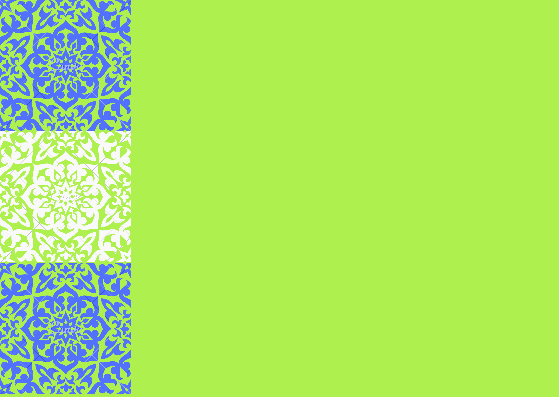 B.VİZYONUMUZ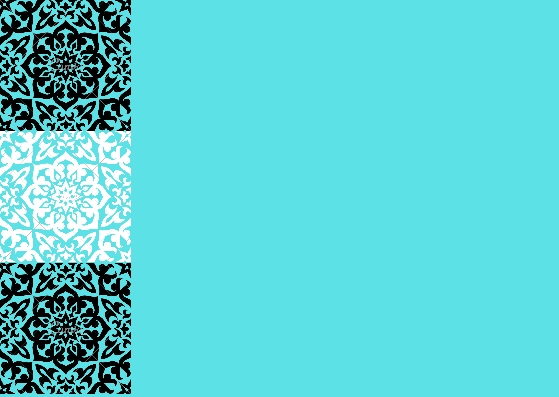 C.TEMEL DEĞERLERİMİZ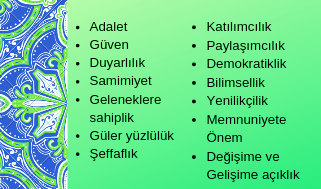 1) Etik değerlere bağlılık: Okulumuzun amaç ve misyonu doğrultusunda görevimizi yerine getirirken yasallık, adalet, eşitlik, dürüstlük ve hesap verebilirlik ilkeleri doğrultusunda hareket etmek temel değerlerimizden biridir.2) Cumhuriyet değerlerine bağlılık: Cumhuriyete ve çağdaşlığın, bilimin ve aydınlığın ifadesi olan kurucu değerlerine bağlılık en temel değerimizdir.3) Akademik özgürlüğe öncelik verme: İfade etme, gerçekleri kısıtlama olmaksızın bilgiyi yayma, araştırma yapma ve aktarma özgürlüğünü garanti altına alan akademik özgürlük; okulumuzun vazgeçilmez temel değerlerinden biridir.4) Etik değerlere bağlılık: Okulumuzun amaç ve misyonu doğrultusunda görevimizi yerine getirirken yasallık, adalet, eşitlik, dürüstlük ve hesap verebilirlik ilkeleri doğrultusunda hareket etmek temel değerlerimizden biridir5) Liyakat: Kamu hizmetinin etkinliği ve sürekliliği için, işe alım ve diğer personel yönetimi süreçlerinin; yetenek, işe uygunluk ve başarı ölçütü temelinde gerçekleştirilmesi esastır.6) Cumhuriyet değerlerine bağlılık: Cumhuriyete ve çağdaşlığın, bilimin ve aydınlığın ifadesi olan kurucu değerlerine bağlılık en temel değerimizdir.7) Kültür öğelerine ve tarihine bağlılık: Cumhuriyet’in ve kültürel değerlerinin korunmasının yanı sıra okulumuzun sahip olduğu varlıkların da korunması temel değerlerimizdendir.8) Saydamlık: Yönetimsel şeffaflık ve hesap verebilirlik ilkeleri temel değerlerimizdir. Öğrenci merkezlilik: Öğrenme-uygulama ortamlarında yürütülen çalışmaların öğrenci odaklı olması, öğrenciyi ilgilendiren kararlara öğrencilerin katılımının sağlanması esastır.9) Kaliteyi içselleştirme: Araştırma, eğitim ve idari yapıda oluşturulan kalite bilincinin içselleştirilmesi ve sürekliliğinin sağlanması temel değerlerimizdir.10) Katılımcılık: İyi yönetişimin vazgeçilmez unsurlarından birinin de katılımcılık olduğu bilinciyle, mali yönden planlama süreci, idari yönden karar alma süreci, kaliteli yönetim için paydaşlarla çalışma ilkesi Üniversitemiz için önemlidir.11) Ülke sorunlarına/önceliklerine duyarlı: Bilinçli ve sahip çıkılacak öncelikli unsurlara duyarlı bir toplum oluşturmak için üniversite olarak üzerimize düşen görevi yerine getirmek temel ilkelerimizdendir.T.C.MELİKGAZİKAYMAKAMLIĞI80. YIL CUMHURİYET İLKOKULU MÜDÜRLÜĞÜ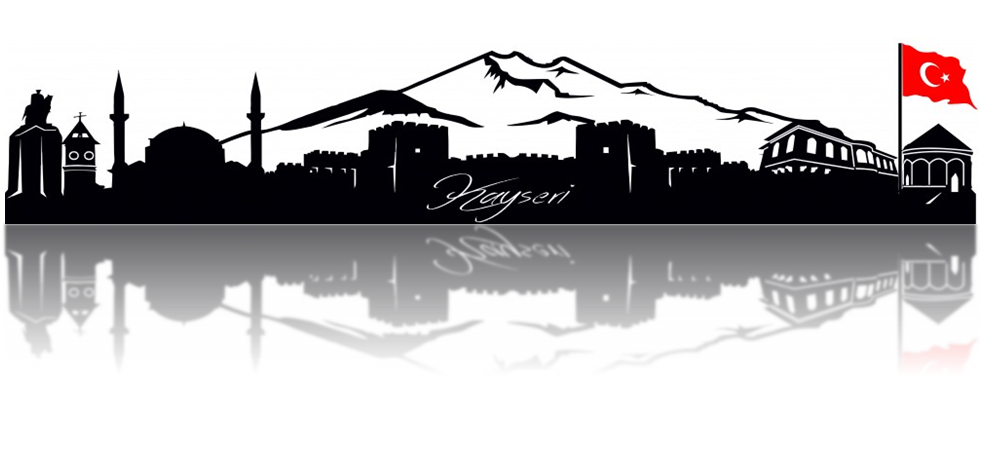 2024-2028Stratejik PlanDURUM ANALİZİ80. YIL CUMHURİYET İLKOKULUKAYSERİ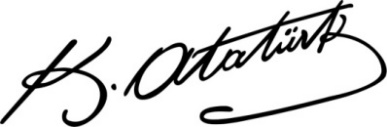 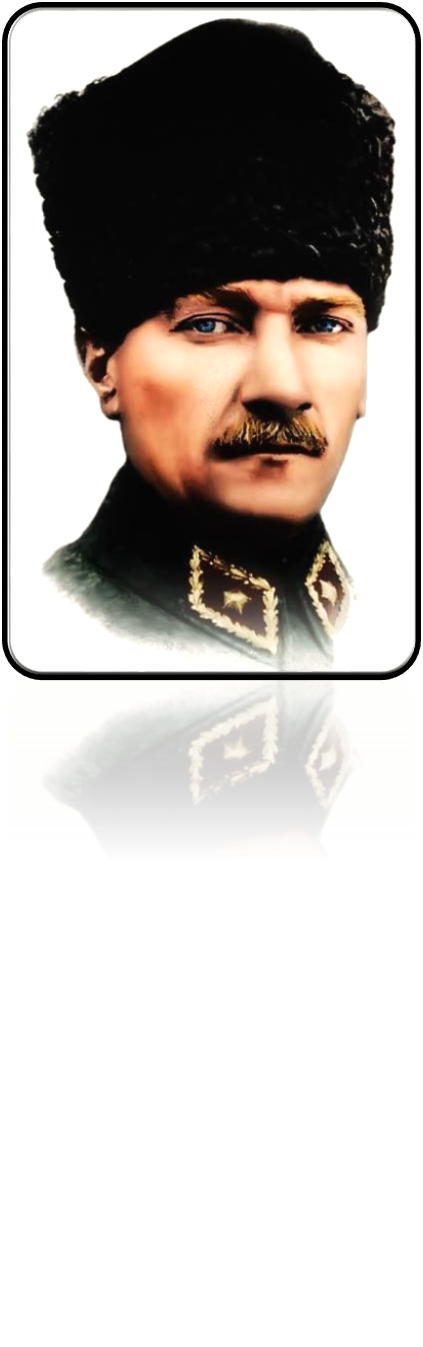 ABAvrupa BirliğiABİDEAkademik Becerilerin İzlenmesi ve DeğerlendirilmesiAR-GEAraştırma, GeliştirmeEBAEğitim Bilişim AğıE-OkulOkul Yönetim Bilgi SistemiFATİHFırsatları Artırma ve Teknolojiyi İyileştirme HareketiGZFTGüçlü, Zayıf, Fırsat, TehditİKBİnsan Kaynakları BölümüMEBMilli Eğitim BakanlığıMEBBİSMillî Eğitim Bakanlığı Bilişim SistemleriMEİSMilli Eğitim İstatistik ModülüMEMMilli Eğitim MüdürlüğüPESTLEPolitik, Ekonomik, Sosyolojik, Teknolojik, Yasal ve Ekolojik AnalizPISAProgramme for International Student Assesment
(Uluslararası Öğrenci Değerlendirme Programı)SWOTStrenghts, Weaknesses, Opportunıtıes, Threats SGBStrateji Geliştirme BaşkanlığıSPStratejik PlanSTKSivil Toplum KuruluşlarıTÜBİTAKTürkiye Bilimsel ve Teknolojik Araştırma KurumuTÜİKTürkiye İstatistik KurumuYEĞİTEKYenilik ve Eğitim Teknolojileri Genel MüdürlüğüAdı SoyadıUnvanıOktay POLATOkul MüdürüNida TEBER BAŞMüdür YardımcısıKübra UÇARKUŞRehber ÖğretmenGüneş YIKILMAZOkul Aile Birliği BaşkanıMehtap AKANOkul Aile Birliği Yönetim Kurulu üyeAdı SoyadıUnvanıGöreviOktay POLATOkul MüdürüBaşkanNida Teber BAŞOkul Müdür YardımcısıKoordinatör Kübra UÇARKUŞRehber ÖğretmenÜyeElife BİLALOĞLUSınıf ÖğretmeniÜyeTayfur GÜVELSınıf ÖğretmeniÜyeMeral KUTLUİngilizce ÖğretmeniÜyeGüneş YIKILMAZVeliÜyeS.NoYürütülen Çalışma Tarih1Bilgilendirmelerin YapılmasıOcak 20232Ekiplerin kurulmasıŞubat 20233Durum AnaliziHaziran 20234Geleceğe bakışHaziran 20235Taslağın İlçe Milli Eğitim Müdürlüğüne GönderilmesiKasım 20236Taslakta Düzeltmelerin YapılmasıAralık 20237Onay ve YayımOcak 2024İli: KAYSERİİli: KAYSERİİli: KAYSERİİli: KAYSERİİlçesi: MELİKGAZİİlçesi: MELİKGAZİİlçesi: MELİKGAZİİlçesi: MELİKGAZİAdres: OSMANLI MAHALLESİ KOCAYUSUF CADDESİ NO:5 MELİKGAZİ/KAYSERİOSMANLI MAHALLESİ KOCAYUSUF CADDESİ NO:5 MELİKGAZİ/KAYSERİOSMANLI MAHALLESİ KOCAYUSUF CADDESİ NO:5 MELİKGAZİ/KAYSERİCoğrafi Konum (link):Coğrafi Konum (link):https://goo.gl/maps/CaGadPp21bA2https://goo.gl/maps/CaGadPp21bA2Telefon Numarası: 0 (352) 347 09 100 (352) 347 09 100 (352) 347 09 10Faks Numarası:Faks Numarası:e- Posta Adresi:80.yilcumhuriyetilkokulu@gmail.com80.yilcumhuriyetilkokulu@gmail.com80.yilcumhuriyetilkokulu@gmail.comWeb sayfası adresi:Web sayfası adresi:http://80yilcumio.meb.k12.tr/http://80yilcumio.meb.k12.tr/Kurum Kodu:715293715293715293Öğretim Şekli:Öğretim Şekli:İkili Eğitimİkili EğitimOkulun Hizmete Giriş Tarihi : 2003-2004 Eğitim Öğretim YılıOkulun Hizmete Giriş Tarihi : 2003-2004 Eğitim Öğretim YılıOkulun Hizmete Giriş Tarihi : 2003-2004 Eğitim Öğretim YılıOkulun Hizmete Giriş Tarihi : 2003-2004 Eğitim Öğretim YılıToplam Çalışan SayısıToplam Çalışan Sayısı6565Öğrenci Sayısı:Kız882882Öğretmen SayısıKadın4040Öğrenci Sayısı:Erkek960960Öğretmen SayısıErkek1919Öğrenci Sayısı:Toplam18421842Öğretmen SayısıToplam5959Derslik Başına Düşen Öğrenci SayısıDerslik Başına Düşen Öğrenci SayısıDerslik Başına Düşen Öğrenci Sayısı:38Şube Başına Düşen Öğrenci SayısıŞube Başına Düşen Öğrenci SayısıŞube Başına Düşen Öğrenci Sayısı:38Öğretmen Başına Düşen Öğrenci SayısıÖğretmen Başına Düşen Öğrenci SayısıÖğretmen Başına Düşen Öğrenci Sayısı:38Şube Başına 30’dan Fazla Öğrencisi Olan Şube SayısıŞube Başına 30’dan Fazla Öğrencisi Olan Şube SayısıŞube Başına 30’dan Fazla Öğrencisi Olan Şube Sayısı:45Öğrenci Başına Düşen Toplam Gider MiktarıÖğrenci Başına Düşen Toplam Gider MiktarıÖğrenci Başına Düşen Toplam Gider MiktarıÖğretmenlerin Kurumdaki Ortalama Görev SüresiÖğretmenlerin Kurumdaki Ortalama Görev SüresiÖğretmenlerin Kurumdaki Ortalama Görev SüresiUnvan*ErkekKadınToplamOkul Müdürü ve Müdür Yardımcısı224Sınıf Öğretmeni153348Branş Öğretmeni235Rehber Öğretmen033İdari Personel101Yardımcı Personel123Güvenlik Personeli011Toplam Çalışan Sayıları214465Okul Bölümleri Okul Bölümleri Özel AlanlarVarYokOkul Kat Sayısı4Çok Amaçlı SalonXDerslik Sayısı25Çok Amaçlı SahaXDerslik Alanları (m2)42KütüphaneXKullanılan Derslik Sayısı25Fen LaboratuvarıXŞube Sayısı48Bilgisayar LaboratuvarıXİdari Odaların Alanı (m2)21İş AtölyesiXÖğretmenler Odası (m2)63Beceri AtölyesiXOkul Oturum Alanı (m2)5925PansiyonXOkul Bahçesi (Açık Alan)(m2)5266Okul Kapalı Alan (m2)659Sanatsal, bilimsel ve sportif amaçlı toplam alan (m2)0Kantin (m2)25Tuvalet Sayısı8Diğer (………….)SINIFIKızErkekToplamSINIFIKızErkekToplam1/A SINIFI1823413/A SINIFI2319421/B  SINIFI2124453/B SINIFI2023431/C SINIFI2121423/C SINIFI2219411/D SINIFI2325483/D SINIFI2118391/E SINIFI1924433/E SINIFI2021411/F SINIFI2025453/F SINIFI1822401/G SINIFI2224463/G SINIFI1822401/H SINIFI1924433/H SINIFI1825431/İ SINIFI2121423/İ SINIFI1922411/K SINIFI1923423/K SINIFI2022421/L SINIFI1925443/L SINIFI2120411/M SINIFI1620363/M SINIFI1316292/A SINIFI2320434/A SINIFI1417312/B SINIFI1823414/B SINIFI1716332/C SINIFI2121424/C SINIFI1219312/D SINIFI2220424/D SINIFI1417312/E SINIFI1824424/E SINIFI1118292/F SINIFI1922414/F SINIFI1418322/G SINIFI2123444/G SINIFI1812302/H SINIFI2118394/H SINIFI1318312/İ SINIFI2218404/İ SINIFI1418322/K SINIFI2120414/K SINIFI1615312/L SINIFI1416304/L SINIFI1515302/M SINIFI1515304/M SINIFI1316293/A UYUM SINIFI41721GENEL TOPLAM (49 ŞUBE)GENEL TOPLAM (49 ŞUBE)GENEL TOPLAM (49 ŞUBE)GENEL TOPLAM (49 ŞUBE)GENEL TOPLAM (49 ŞUBE)8829601842Akıllı Tahta Sayısı26TV Sayısı1Masaüstü Bilgisayar Sayısı6Yazıcı Sayısı6Taşınabilir Bilgisayar Sayısı3Fotokopi Makinası Sayısı3Projeksiyon Sayısı1İnternet Bağlantı HızıTemel Üst Politika BelgeleriDiğer Üst Politika BelgeleriKalkınma PlanlarıOrta Vadeli ProgramlarTÜBİTAK Vizyon 2023 Eğitim ve İnsan Kaynakları RaporuOrta Vadeli Mali PlanlarCumhurbaşkanlığı Yıllık ProgramıHayat Boyu Öğrenme Strateji BelgesiCumhurbaşkanlığı Türkiye Yüzyılı VizyonuMeslekî ve Teknik Eğitim Strateji Belgesi Millî Eğitim Bakanlığı Eğitimde Türkiye Yüzyılı VizyonuMesleki Eğitim Kurulu KararlarıMEB 2019-2023 Stratejik PlanUlusal Öğretmen Strateji Belgesi  Millî Eğitim Şura KararlarıTürkiye Yeterlilikler ÇerçevesiMillî Eğitim Kalite ÇerçevesiFaaliyet AlanıÜrün ve HizmetlerEğitim ve Öğretim1.Eğitim ve öğretime erişim imkânlarının sağlanması2. Yabancı öğrencilerin eğitim ve öğretimine yönelik  iş ve işlemlerin yürütülmesi3. Hayat boyu öğrenme kapsamında eğitim ve öğretim faaliyetlerinin düzenlenmesi4. Öğretim programlarının ve haftalık ders çizelgelerinin hazırlanması ve uygulanması5. Elektronik ders içeriklerinin geliştirilmesi6. Ders kitaplarının ve diğer eğitim materyallerinin temin edilmesi7. Eğitsel tanılama ve yönlendirme faaliyetlerinin yürütülmesi8. Kişisel, eğitsel ve mesleki rehberlik faaliyetlerinin yürütülmesi9. Psikososyal koruma, önleme ve müdahale hizmetlerinin verilmesi10. Özel politika gerektiren bireylerin eğitim ve öğretimine ilişkin iş ve işlemlerin yürütülmesi11. Yatılılık, bursluluk ve özel öğretim teşvikleri hizmetlerinin yürütülmesiBilimsel, Kültürel, Sanatsal ve Sportif Faaliyetler1. Okuma kültürünün geliştirilmesine yönelik çalışmaların yürütülmesi2. Öğrencilere yönelik yerel, ulusal düzeyde bilimsel, kültürel, sanatsal ve sportif faaliyetlerin düzenlenmesi ve Katılımlarının sağlanması3. Öğrencilerin okul başarısını artıracak çalışmaların yapılması4. Öğrencilerin okul dışı etkinliklerine ilişkin çalışmaların yapılmasıFaaliyet AlanıÜrün ve HizmetlerÖlçme ve Değerlendirme1. Ölçme ve değerlendirme iş ve işlemlerini birimlerle işbirliği içerisinde yürütülmesinin sağlanması2. Sınavların uygulanması ile ilgili organizasyonu yapmak ve sınav güvenliğinin sağlanması3. Bilişime ilişkin Bakanlık ve diğer birim projelerine ilişkin iş ve işlemlerinin yürütülmesi4. Eğitim bilişim ağının kullanımının yaygınlaştırılmasının sağlanması5. İl geneli ölçme değerlendirme çalışmaları ve araştırmaları ile bu kapsamdaki sınav uygulamaları, il millî eğitim müdürlüğü ölçme, değerlendirme ve sınav hizmetleri Şube Müdürlüğü bünyesinde oluşturulan ölçme değerlendirme merkezi tarafından yürütülür. İhtiyaç görülmesi halinde ilçe millî eğitim müdürlüklerinde il geneli ölçme değerlendirme araştırmaları ile bu kapsamdaki sınav uygulamaları il millî eğitim müdürlüğü ölçme değerlendirme merkezi tarafından yürütülmesinin sağlanmasıAraştırma, Geliştirme, Proje ve Protokoller1. Proje ve protokollerin hazırlanması, uygulanması ve değerlendirilmesi2. Eğitim ve öğretimin geliştirilmesine yönelik araştırma ve geliştirme faaliyetlerinin yürütülmesi3. Öğrenci ve öğretmenlerin değişim ve hareketlilik programlarından yararlanabilmeleri için gerekli iş ve işlemlerin yürütülmesi4. Stratejik plan ve performans programının hazırlanması, uygulanması izlenip değerlendirilmesi ve faaliyet raporunun hazırlanmasıFaaliyet AlanıÜrün ve HizmetlerYönetim ve Denetim Hizmetleri1. İstatistikî verilerin toplanması, analizi ve yayınlaması2. Öğretim programlarının uygulamalarını izlemek ve rehberlik faaliyetlerinin yürütülmesi3. Eğitim-öğretim ve yönetim faaliyetlerinin denetim ve değerlendirme çalışmalarının yapılması4. İzleme ve değerlendirme raporlarının hazırlanması5. l/ilçe millî eğitim müdürlükleri ile eğitim kurumlarının teftiş, denetim, rehberlik, işbaşında yetiştirme ve değerlendirme hizmetlerinin yürütülmesi6. İnceleme, soruşturma veya ön inceleme raporlarıyla ilgili iş ve işlemlerinin yürütülmesi7. Müdürlüğümüze bağlı sosyal tesis ve işletmelere ilişkin iş ve işlemlerin yürütülmesi8. Müdürlüğümüz ödeneklerine ilişkin iş ve işlemleri yürütülmesi9. Yatırım programlarının hazırlanması ve izlenmesi10. Her kademedeki öğrencilere yönelik dernek ve vakıflar ile gerçek ve diğer tüzel kişilerce açılacak veya işletilecek yurt, pansiyon ve benzeri kurumların açılması, devri, nakli ve kapatılmasıyla ilgili esasların belirlenmesi ve denetimi 11. Müdürlüğümüz faaliyetlerine yönelik bilgi edinme, talep, ihbar, şikâyet, görüş ve önerilere ilişkin işlemlerin yürütülmesiİnsan Kaynakları1. Çalışanların mesleki gelişimlerine yönelik faaliyetlerin yürütülmesi2 Norm belirleme, atama, görevlendirme, yer değiştirme, terfi ve benzeri özlük işlemlerinin yürütülmesi3. Personelin pasaport ve yurt dışı iş ve işlemlerini yürütmek4.Eğitim ve Öğretim kurumları yöneticilerinin niteliğinin artırılmasıFiziki ve Teknolojik Altyapı1. Okul ve kurum binaları dâhil, taşınmazlara ilişkin her türlü yapım, bakım ve onarım işlerini ve bunlara ait kontrol, koordinasyon ve mimari proje çalışmalarının yürütülmesi2. Müdürlüğümüzün taşınır ve taşınmazlarına ilişkin işlemlerin yürütülmesi3. Eğitim ve öğretim teknolojilerinin öğrenme süreçlerinde etkin kullanılmasına yönelik altyapı çalışmalarının yürütülmesi4. Özel okulların arsa tahsisi, teşvik ve vergi muafiyeti ile ilgili iş ve işlemlerinin yürütülmesi5. Kamulaştırma yoluyla arsa üretimi6. Hizmet alanlarıyla ilgili bilişim teknolojilerine yönelik çalışmaların yürütülmesiFaaliyet AlanıÜrün ve HizmetlerYönetim ve Denetim Hizmetleri1. İstatistikî verilerin toplanması, analizi ve yayınlaması2. Öğretim programlarının uygulamalarını izlemek ve rehberlik faaliyetlerinin yürütülmesi3. Eğitim-öğretim ve yönetim faaliyetlerinin denetim ve değerlendirme çalışmalarının yapılması4. İzleme ve değerlendirme raporlarının hazırlanması5. l/ilçe millî eğitim müdürlükleri ile eğitim kurumlarının teftiş, denetim, rehberlik, işbaşında yetiştirme ve değerlendirme hizmetlerinin yürütülmesi6. İnceleme, soruşturma veya ön inceleme raporlarıyla ilgili iş ve işlemlerinin yürütülmesi7. Müdürlüğümüze bağlı sosyal tesis ve işletmelere ilişkin iş ve işlemlerin yürütülmesi8. Müdürlüğümüz ödeneklerine ilişkin iş ve işlemleri yürütülmesi9. Yatırım programlarının hazırlanması ve izlenmesi10. Her kademedeki öğrencilere yönelik dernek ve vakıflar ile gerçek ve diğer tüzel kişilerce açılacak veya işletilecek yurt, pansiyon ve benzeri kurumların açılması, devri, nakli ve kapatılmasıyla ilgili esasların belirlenmesi ve denetimi 11. Müdürlüğümüz faaliyetlerine yönelik bilgi edinme, talep, ihbar, şikâyet, görüş ve önerilere ilişkin işlemlerin yürütülmesiİnsan Kaynakları1. Çalışanların mesleki gelişimlerine yönelik faaliyetlerin yürütülmesi2 Norm belirleme, atama, görevlendirme, yer değiştirme, terfi ve benzeri özlük işlemlerinin yürütülmesi3. Personelin pasaport ve yurt dışı iş ve işlemlerini yürütmek4.Eğitim ve Öğretim kurumları yöneticilerinin niteliğinin artırılmasıFiziki ve Teknolojik Altyapı1. Okul ve kurum binaları dâhil, taşınmazlara ilişkin her türlü yapım, bakım ve onarım işlerini ve bunlara ait kontrol, koordinasyon ve mimari proje çalışmalarının yürütülmesi2. Müdürlüğümüzün taşınır ve taşınmazlarına ilişkin işlemlerin yürütülmesi3. Eğitim ve öğretim teknolojilerinin öğrenme süreçlerinde etkin kullanılmasına yönelik altyapı çalışmalarının yürütülmesi4. Özel okulların arsa tahsisi, teşvik ve vergi muafiyeti ile ilgili iş ve işlemlerinin yürütülmesi5. Kamulaştırma yoluyla arsa üretimi6. Hizmet alanlarıyla ilgili bilişim teknolojilerine yönelik çalışmaların yürütülmesiFaaliyet AlanlarıÜrün/Hizmet NoMelikgazi Kaymakamlığıİlçe Milli Eğitim MüdürlüğüPersonellerMuhtarlıkÖğretmenlerOkul/kurum YöneticileriÖğrenciVelilerEğitim ve Öğretim Faaliyetleri1√√√√√√√√Eğitim ve Öğretim Faaliyetleri2√√√√√√√√Eğitim ve Öğretim Faaliyetleri3√√√√√√Eğitim ve Öğretim Faaliyetleri4√√√√√Eğitim ve Öğretim Faaliyetleri5√√√√√√Eğitim ve Öğretim Faaliyetleri6√√√√√Eğitim ve Öğretim Faaliyetleri7√√√√√√√Eğitim ve Öğretim Faaliyetleri8√√√√√√√√Eğitim ve Öğretim Faaliyetleri9√√√√√√√Eğitim ve Öğretim Faaliyetleri10√√√√√√√Eğitim ve Öğretim Faaliyetleri11√√√√√√Bilimsel, Kültürel, Sanatsal ve Sportif Faaliyetler1√√√√√√√Bilimsel, Kültürel, Sanatsal ve Sportif Faaliyetler2√√√√√√√Bilimsel, Kültürel, Sanatsal ve Sportif Faaliyetler3√√√√√√Bilimsel, Kültürel, Sanatsal ve Sportif Faaliyetler4√√√√√√Ölçme ve Değerlendirme1√√√√√Ölçme ve Değerlendirme2√√√√√Ölçme ve Değerlendirme3√√√√√Ölçme ve Değerlendirme4√√√√√Ölçme ve Değerlendirme5√√√√Araştırma, Geliştirme, Proje ve Protokoller1√√√√Araştırma, Geliştirme, Proje ve Protokoller2√√√√√	PERSONEL DURUMU 		PERSONEL DURUMU 		PERSONEL DURUMU 		PERSONEL DURUMU 		PERSONEL DURUMU 	GÖREV ÜNVANI TOPLAM ASİL VEKİL/ÜCRETLİ BOŞ OKUL MÜDÜRÜ 11--------MÜDÜR YARDIMCISI 33----1ÖĞRETMEN55541---EĞİTİM ÖĞRETİM DIŞI PERSONEL DURUMUEĞİTİM ÖĞRETİM DIŞI PERSONEL DURUMUEĞİTİM ÖĞRETİM DIŞI PERSONEL DURUMUEĞİTİM ÖĞRETİM DIŞI PERSONEL DURUMUPERSONEL GÖREV VE ÜNVANI OLMASI GEREKLİ NORM MEVCUT DURUM İHTİYAÇ YARDIMCI HİZMETLER SINIFI 431GENEL İDARE HİZMETLERİ SINIFI11-GÜVENLİK HİZMETLERİ SINIFI11-TOPLAM 651TabletBilgisayarSayısıAkıllı TahtaSayısıProjeksiyonSayısıÇok AmaçlıYazıcı Sayısı-2512SIRA NOÜRÜN ADIMİKTARI1Bilgisayar ve Sunucular92Bilgisayar ve Çevre Birimleri-3Teksir ve Çoğaltma Makinaları-4Ses, Görüntü ve Sunum Cihazları15Haberleşme Cihazları-6Aydınlatma Cihazları-Sıra Kullanım Alanı/TürüBina Sayısı (Tahsisli Binalar Dâhil)Kapasite Durumu (Yeterli/Yetersiz)1Hizmet Binası Ek Hizmet Binası1Yeterli2Güvenlik Kamerası Sistemi1YeterliKaynak Tablosu20232024202520262027ToplamKaynak Tablosu20232024202520262027ToplamGenel Bütçe2548092500003000003000003000001404809Valilikler ve Belediyelerin Katkısı000000Diğer (Okul Aile Birlikleri)92692100000100000100000100000492692TOPLAM347501tl350000tl400000tl400000tl400000tl1909346EtkenlerTespitler (Etkenler/Sorunlar)İdareye Etkisiİdareye EtkisiNe Yapılmalı?EtkenlerTespitler (Etkenler/Sorunlar)FırsatlarTehditlerNe Yapılmalı?Politik FaktörlerÜst politika belgelerinde eğitimin öncelikli bir alan olarak yer almasıÜst politika belgelerinde eğitimin öncelikli bir alan olarak yer almasıÜst politika belgeleriyle uyumlu eğitim politikaları oluşturulmasına devam edilmesi, uzun vadeli eğitim politikaları oluşturulması, müdürlüğümüz olarak bu politikaların çıktılarına göre hareket edilmesi.Politik FaktörlerOkulöncesi eğitimin taşıma kapsamında olmaması.Okul Öncesi Eğitim oranının düşmesiOkul Öncesi eğitimin taşıma kapsamına alınması, okul öncesi eğitim için alt yapısı uygun olan okullarda okul öncesi eğitim için sınıfların açılmasıPolitik FaktörlerYöneticilerin ve toplumun eğitime olan ilgisiEğitime olan ilginin artması ve eğitim ile ilgili dernek ve kuruluşların eğitime olumlu bakış açısına sahip olmasıSahiplenme duygusunun yüksek olduğu tüm eğitim paydaşlarının katkılarının alınmasına devam edilmesiPolitik FaktörlerUlusal/Uluslararası politik istikrarsızlıklar nedeniyle göç olgusunun eğitime etkisiİlde mevcut olan öğrencilerin nitelikli eğitim alma fırsatını tehdit etmesiZorunlu göçmen öğrencilerin bizzat izlenmesi ve eğitimin niteliğine yönelik iyileştirici tedbirlerin alınmasıEkonomik Faktörlerİlimizde serbest bölge ve organize sanayii bölgelerinin bulunmasıİlimizde bulunan Mesleki Eğitim okullarında öğrenim gören öğrencilerin staj olanaklarının olmasıOrganize sanayi bölgesi ve işletmeler ile işbirliklerine devam edilmesiEkonomik FaktörlerAB Projeleri ve diğer fonlardan sağlanan imkânlar.Öğretmen ve öğrencilerimizin mesleki gelişimlerine katkı sağlayan yurt dışı eğitim fırsatlarının olmasıProje hazırlama konusunda deneyimli ve nitelikli öğretmenlerin olmasıOkul ve kurumlarda görev yapan yönetici/öğretmenlerin AB projeleri ve diğer projeleri hazırlama konusunda eğitimlere tabi tutulmaya devam edilmesiEkonomik FaktörlerCumhurbaşkanlığınca alınan tasarruf tedbirlerinin etkisi Kamu kaynaklarının etkin, verimli ve yerinde kullanılmasına yönelik itici bir güç olmasıİhtiyaçların karşılanmasında arzulanan seviyeye ulaşılamamasıFayda-maliyet analizi yapılarak kaynakların önceliklendirilmesi Alternatif bütçe dışı kaynaklar arayışlarına gidilmesi (Örneğin; projeler için)Katma değere dönüşebilecek ürünlere yönelik mesleki eğitim faaliyetlerinin desteklenmesiEkonomik FaktörlerKayseri’nin turizm, sanayi ve tarım kenti olması.İlimizde öğrenim gören ailelerin sosyo-ekonomik seviyelerinin diğer bölgelere göre yüksek olmasıİlimizde turizm, sanayi ve tarım ile ilgili Mesleki Eğitim Kurumlarının olmasıMevsimlik tarım işçiliğinden dolayı öğrencilerin okula devam sorunları yaşamasıTemel eğitimden ortaöğretime geçiş sürecinde ilgili alanlara yönelik tanıtım ve bilgilendirme faaliyetlerine devam edilmesiEkonomik FaktörlerBölgemizde Orta Anadolu Kalkınma Ajansı’nın (Oran) varlığı, üretim ve eğitim içerikli projeleri desteklemesi.İlimizin bu eğitimlerle ilgili hazırbulunuşluk düzeyinin yüksek olmasıORAN tarafından uygulanan fizibilite destek çalışmalarının ve teknik destek eğitimlerinin ilimizin ihtiyaçlarına göre planlanarak devam ettirilmesiSosyokültürelSosyo-Kültürel durumun aile yapısına etkisiGelenek ve görenek bakımından zengin bir tarihi geçmişe sahip olmasıMerkez İlçeler ve kırsal yerleşim yeri arasındaki kültürel farklılıklarParçalanmış ailelerSosyal içermeli, gelenek-görenekleri yansıtmaya olanak verecek çalışmalara ağırlık verilmeliParçalanmış ailelere ve çocuklarına yönelik rehberlik ve psikolojik danışma hizmetlerinin türü ve sayısı artırılmalıSosyokültürelKamuoyunun eğitim öğretimin kalitesi ile eğitim öğretim çalışanlarının niteliğinin artmasına ilişkin beklenti ve desteğiGeniş bir paydaş kitlesinin varlığıNitelikli işgücünün yetiştirilmesi için mesleki ve teknik eğitimin önemli olduğu algısıKaliteli eğitim ve öğretime ilişkin talebin artmasıNüfus hareketleri ve kentleşmede yaşanan hızlı değişimMedyada eğitim ve öğretime ilişkin çoğunlukla olumsuz haberlerin ön plana çıkarılmasıToplumda kitap okuma, spor yapma, sanatsal ve kültürel faaliyetlerde bulunma alışkanlığının yetersiz olmasıÖğrenciler, okullar ve bölgeler arasında öğretmen ve yönetici niteliği, eğitim ortamı, donanımı ve kazanımlar açısından oluşan farklılıkların azaltılması ve uluslararası standartların yakalanması; bütün bireylere çağın gerektirdiği bilgi, beceri, yeterlik, tutum ve davranışların kazandırılması; öğrencilerin bilimsel, kültürel, sanatsal ve sportif faaliyetlere katılımının artırılması; özel yeteneklilere yönelik kurumsal yapı ve süreçlerin iyileştirilmesi, öğrenme ortamları, ders yapıları, materyalleri̇ , tanılama ve değerlen-        dı̇rme araçlarının geliştirilmesi; özel eğı̇tı̇me ihtiyacı olan öğrencilere yönelik hı̇zmetlerı̇n kalı̇tesı̇nin artırılmasıSosyokültürelİlimizde iç ve dış göç alan bölgelerde bölgenin kültürel yapısının çocukların okula devamına etkisi Çocukların okula devamsızlığı konusunda velilerin tutumuAilelerin bu hususta bilgilendirilmesi Okula devamlılığın veliler ve öğrenciler için daha cazip hâle getirilmesiSosyokültürelKitlesel göç hareketleri ile gelen nüfusun topluma uyumunu sağlamada ortaya çıkan sorunlarKitlesel göç ile gelen bireylerin topluma uyumu için oluşturulan politika ve programlarGöç ile gelen örgün eğitim çağındaki nüfusun dil problemi, yetişkinlerin topluma uyumu ve mesleki yeterliliklerinin eksikliğiİlimizde geçici koruma altında bulunan yabancıların çocuklarının eğitim ve öğretime erişim imkânlarının artırılması.TeknolojikDünya ve ülkemizdeki teknolojik gelişmeler ve teknolojiye yapılan yatırımlarBilişim teknolojilerinin gelişmesi, dijitalleşme ve endüstri 4.0 gibi olayların getirdiği yeniliklerGelişen teknolojilerin eğitimde kullanılabilirliğinin artmasıOkul ve kurumlarda teknolojik altyapısının Bakanlığımızca desteklenmesiHızlı ve değişken teknolojik gelişmelere zamanında ayak uydurulmanın zorluğu, öğretmenler ile öğrencilerin teknolojik cihazları kullanma becerisinin istenilen düzeyde olmaması, öğretmen ve öğrencilerin okul dışında teknolojik araçlara erişiminin yetersizliği İnternet ortamında oluşan bilgi kirliliğiBilgi iletişim araçları ve Internet’in bilinçsiz kullanımına karşın yeterli önlemler alınamaması.Eğitim ve öğretimde teknolojinin etkin kullanımının artırılması; dijital içerik ve becerilerin gelişmesi için ekosistem kurulmasıDı̇jı̇tal becerı̇lerı̇n gelişmesi̇ için içerik gelı̇ştı̇rı̇lmesiÖğretmen eğitiminin yapılması gibi konularda bakanlığımız ile eş güdümlü çalışılması.TeknolojikUzaktan eğitim teknolojisinin gelişimiEğitim ve öğretim sunumunda fiziki mekândan bağımsız olabilme Maliyet avantajının oluşmasıDezavantajlı öğrencilere erişim imkânı Zaman tasarrufunun sağlanmasıÖğrencilerin dijital bağımlılık halinde olma tehlikesiÖğretmenlerin teknolojik temelli eğitim araçlarının kullanımı için yeterince hazır olamamasıÖğrencinin aktif öğrenme yerine pasif öğrenme durumunda kalmasıUzaktan eğitim merkezlerinin fiziki kaynaklarının güncellemesiTeknolojik gelişmelere yönelik Ar-Ge faaliyetlerinin desteklenmesi Uzaktan eğitime ilişkin teşviklerin sağlanması Karar vericilerin bilgilendirilmesiYasal5018 sayılı KMYKK kapsamında Program bütçe sistemine geçilmesiProgramların belirli politika, amaç ve hedeflerle ilişkilendirilerek kaynakların etkili, ekonomik ve verimli kullanılması Kanun ile mevcut alışagelmiş faaliyetler arasındaki uyumsuzluklarProgram bütçenin uygulanmasına yönelik kurumsal kültür düzeyiProgram bütçe hakkında idarenin mali birimlerinde çalışanlara yönelik eğitim programlarının yürütülmesiYasalMevzuatta Meydana gelen değişikliklerİhtiyaca yönelik mevzuatların güncellenmesiUzun vadeli plan ve programların yapılamamasıKurum yönetici ve personellerinin mevzuat bilgilerini güncel tutmamasıYapılacak plan ve programların mevzuat güncellemelerine açık olmasıKurum yönetici ve personellere yönelik yaşanan mevzuat değişiklikleri ile ilgili eğitimlerin verilmesiYasalBürokratik iş ve işlemlerYönetici ve personeli yasal olarak güvence altına alınmasıAni gelişen ve çözülmesi aciliyet gerektiren iş ve işlemlerin gecikmesiBürokratik iş ve işlemlerin sadeleştirilmesiÇevreselSürdürülebilir çevre politikalarının uygulanıyor olması, toplumun ve yerel yönetimlerin farkındalığıÇevre duyarlılığı olan kurumların Müdürlüğümüz ile iş birliği yapması, uygulanan müfredatta çevreye yönelik tema ve kazanımların bulunmasıEkolojik dengeyi korumaya yönelik çalışmalara ve eğitimlere toplum, yerel yönetim, STK’ların vb. desteğinin alınarak devam edilmesiÇevreselDepremlerin toplumun depreme karşı duyarlılığını artırmasıDepremin olası etkilerinin azaltılması ve farkındalığın oluşturulmasıİlimizin birinci deprem bölgesine yakın olmasıDeprem hakkında toplumda verilmesi gereken eğitim ve farkındalık faaliyetlerinin dağınıklığı Öğrenci ve velilere belli aralıkla bilgilendirme eğitimlerinin düzenlenmesi Depremle ilgili projelere ağırlık verilmesi ÇevreselTarım ve Hayvancılık FaaliyetleriKayseri ilinin tarım arazilerinin genişliğinden dolayı tarım ve hayvancılığa elverişli olmasıTarım arazilerinin maddi kaygı ile inşaat sektörüne aktarılmasıTarımla uğraşan mevsimlik çalışanların okula devam sorunuTarım ve hayvancılık alanında eğitimler verilerek yatırımcı sayısı artırılmalı.Tarım işiyle uğraşan ebeveynlerin çocuklarının belirli dönemde taşıma kapsamına alınmasıÖğrencilerÖğretmen öğrenci arasında güçlü bir iletişim olmasıNitelikli ve düzenli eğitim ve etkinlikler düzenlenmesi Öğrencilerin devamının sağlanmasıÇalışanlarKurum yöneticilerinin deneyimli ve işbirliğine yatkın olması Teknolojiyi kullanabilen genç bir eğitim kadrosunun olması VelilerÖğrenmeye istekli insan kaynağı olmasıOkul –Aile Birliğinin okula karşı duyarlı olmasıBina ve YerleşkeOkulumuzun ulaşımının kolay olmasıŞehir merkezine yakın olmasıOkulumuzun fiziki alt yapısının yeterli olmasıDonanımBilişim altyapısının olması ve kullanılmasıBütün sınıflarda akıllı tahta kullanılmasıKamera sisteminin kurulu olmasıIsıtma ve aydınlatma sisteminde sorun bulunmamasıGüçlü ve köklü bir yapıya sahip olması Bütçeİlçe Milli eğitim müdürlüğümüzün kırtasiye, temizlik vb ihtiyaçlarımızı karşılaması.Kantin kirasıOkul aile birliğinin gönüllü kabul ettiği bağışlarYönetim SüreçleriYönetim süreçleri içerisinde öğretmenlerimizin, öğrencilerimizin ve velilerimizin görüşleri alınarak başarılı bir yönetim süreci olması.Yönetici kadronun yeniliklere ve değişime açık olmasıZümre öğretmenler arasında güçlü bir iletişim ve işbirliği olmasıÖğretmenler kurulunda alınan kararların herkesçe benimsenip uygulanmasıİletişim SüreçleriEtkili iletişim kullanımın yeterli olması.Sosyal kültürel faaliyetlerin fazla olmasıvbÖğrencilerÖğrenci sayısının 1850 olması ve ikili öğretim yapılması.Öğrencilerin 800 den fazlasının yabancı uyruklu olmasıYabancı uyruklu öğrencilerin tek bir okulda toplanmasıÖğrencilerimizin  çoğunluğunun parçalanmış aile çocuklarından oluşmasıOkulumuzun gecekondu önleme merkezinde yer alması nedeniyle sürekli nakil öğrenci gelmesiÇalışanlarOkulumuzda kadrolu hizmetli sayısının arttırılmasıVelilerVeli- okul işbirliğinin istenilen düzeyde olmamasıEğitim seviyelerinin düşük olmasıYabancı uyruklu velilerin fazla olasıVelilerin yaklaşık %50 sinin eğitime yeterince önem vermeyişi Velilerin büyük çoğunluğunun okulu yardım kuruluşu gibi görmeleriBina ve YerleşkeÖğrenci sayılarının fazlalığından dolayı sınıf sayısının yetersiz olması. DonanımOkulun spor salonunun olmaması Çok amaçlı salonun sabit koltuklarının olmayışı BütçeOkul bütçesinin yetersizliğiYönetim SüreçleriMevzuatın sık sık değişmesiOturmuş bir eğitim – öğretim sisteminin olmamasıİletişim SüreçleriPolitikBakanlığımızın ücretsiz ders kitabı dağıtımıPICTES projesiTYP uygulaması18 yaşından küçük herkesin (öğrencilerin)sosyal güvence kapsamına alınması EkonomikVelilerin okul- aile birliğine katkılarıDiğer kamu kuruluşlarının ve sivil toplum örgütlerinin eğitime verdiği destek SosyolojikOkul ve çevresinin kalkınmasını sağlamaya yönelik projelerin teşvik edilip yaygınlaştırılmasıToplumun eğitime ilgisinin artmasıGenç bir nüfusa sahip olunmasıTeknolojikSağlıklı internet bağlantısının olmasıAkıllı tahta sistemine geçilmesiEBA sisteminin geliştirilmiş olmasıProje ve etkinliklerin arttırılmış olmasıDys sisteminin kullanılıyor olmasıMevzuat-YasalMEB’İN kalite ve misyon farklılaşması konusundaki yeni düzenlemeleri Eğitimde fırsat eşitliğinin arttırılmasına yönelik çalışmalarEkolojikOkulun şehir gürültüsünden uzak bir yerleşkede bulunmasıSağlık hizmetlerine kolay ulaşılmasıPolitikEğitim politikalarında yaşanan değişimlerin eğitim kalitesini olumsuz etkilemesi EkonomikVelilerin ekonomik durumunun düşük olmasıOkullaşma oranının nüfusla aynı oranda artmamasıOkul öncesi eğitim için fiziksel yapının yetersizliğiSosyolojikOkulun fiziksel donanımının yetersiz olmasıGençlerin zararlı alışkanlıklar kazanabilecekleri ortamların çokluğuYabancı öğrencilerin çokluğu ve sürekli artmasıVelilerimizin eğitim seviyelerinin düşük olmasıVelilerimizin ‘ana-baba’ tutumları konusundaki eğitimlerinin yetersizliğiŞiddet içerikli oyun ve programların fazlalığıTeknolojikÖğrenciler tarafından teknoloji kullanım seviyenin düşük olması Yeterli sosyal,kültürel ve sportif tesisin olmayışıMevzuat-YasalEğitim öğretim çalışmalarının desteklenmesi konusunda mali mevzuatın getirdiği kısıtlarMufredatın sürekli değişmesiEkolojikOkul-veli–öğrenci işbirliklerinin yeterli düzeyde olmaması Çevre güvenliğinin olmamasıEğitime ErişimEğitimde KaliteKurumsal KapasiteOkullaşma OranıAkademik BaşarıKurumsal İletişimOkula Devam/ DevamsızlıkSosyal, Kültürel ve Fiziksel GelişimKurumsal YönetimOkula Uyum, OryantasyonSınıf TekrarıBina ve YerleşkeÖzel Eğitime İhtiyaç Duyan Bireylerİstihdam Edilebilirlik ve YönlendirmeDonanımYabancı ÖğrencilerÖğretim YöntemleriTemizlik, HijyenHayatboyu ÖğrenmeDers araç gereçleriİş Güvenliği, Okul GüvenliğiTaşıma ve servis 1.TEMA: EĞİTİM VE ÖĞRETİME ERİŞİM 1.TEMA: EĞİTİM VE ÖĞRETİME ERİŞİM1İlköğretimde devam/devamsızlık bilincini geliştirmek2Oryantasyon çalışmalarının çeşitlendirilmesi3Yabancı uyruklu öğrenci oranının azaltılması4Bahçe oyun alanının düzenlenmesi5Sınıf mevcutlarının azaltılması6Sabahçı öğrencilerin okula çok erken gelmeleri7Hayatboyu öğrenmenin tanıtılması ve katılımın arttırılması2.TEMA: EĞİTİM VE ÖĞRETİMDE KALİTE2.TEMA: EĞİTİM VE ÖĞRETİMDE KALİTE1Öğrencilerin becerilerine uygun kaliteli eğitim ortamı oluşturulması2Öğrenci gelişimini destekleyici  rehberlik faaliyetleri3Öğretmenlere yönelik hizmet içi eğitimler4Eğitim öğretim sürecinde sanatsal, sportif ve kültürel faaliyetler5Eğitimi destekleyecek ve geliştirecek projeler geliştirme6Derslerde materyal kullanımı7Eğitimde farklı yöntem ve teknikler kullanılması8Öğretmenlere yönelik hizmet içi eğitimler9Eğitimde bilgi ve iletişim teknolojilerinin kullanımı10Yabancı uyruklu öğrencilerin akademik başarı seviyelerinin arttırılması3.TEMA: KURUMSAL KAPASİTE3.TEMA: KURUMSAL KAPASİTE1Kurum içi iletişimi güçlendirecek etkinlikler yapılması2Demokratik yönetim anlayışının geliştirilmesi3Öğretmenlere yönelik fiziksel alanların oluşturulması4Donanım ve finansal kaynakların daha iyi yönetilmesi5İş güvenliği ve sivil savunma bilincinin oluşturulması6Kapalı spor salonu ihtiyacı7Okula yangın merdiveni yapılması